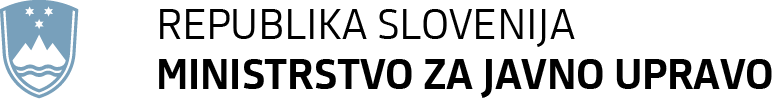        Tržaška cesta 21, 1000 Ljubljana	T: 01 478 83 30	F: 01 478 83 31	E: gp.mju@gov.si	www.mju.gov.siPRILOGA 1 Številka:Datum:Vlada Republike Slovenije je na podlagi šestega odstavka 41. člena Zakona o prostovoljstvu (Uradni list RS, št. 10/11, 16/11– popr. in 82/15) in šestega odstavka 21. člena Zakona o Vladi Republike Slovenije (Uradni list RS, št. 24/05 – uradno prečiščeno besedilo, 109/08, 38/10 – ZUKN, 8/12, 21/13, 47/13 – ZDU-1G, 65/14 in 55/17)  na …seji dne … sprejela SKLEPVlada Republike Slovenije se je seznanila s skupnim poročilom o prostovoljstvu v Republiki Sloveniji za leto 2017                                                                                                        mag. Lilijana KOZLOVIČ                                                                                             GENERALNA SEKRETARKA VLADEPREJMEJO:ministrstvavladne službePRILOGA 2SKUPNO POROČILO O PROSTOVOLJSTVU V REPUBLIKI SLOVENIJI ZA LETO 2017UVODProstovoljstvo v Sloveniji ima dolgo tradicijo, je pomemben socialni korektiv družbe, prispeva k povezovanju organizacij in ljudi v lokalnih skupnostih ter omogoča ljudem, da si skozi prostovoljsko delo pridobijo neprecenljive izkušnje. Ker se Vlada Republike Slovenije (v nadaljnjem besedilu: Vlada)  zaveda pomembnosti področja, je v letošnjem letu sprejela Strategijo razvoja nevladnih organizacij in prostovoljstva (Uradni list RS, št. 37/18, v nadaljnjem besedilu: strategija), ki v svojih ciljih in ukrepih, naslavlja tudi problematiko, ki se je izpostavila ob pripravi skupnih letnih poročil o prostovoljstvu. Na podlagi šestega odstavka 41. člena Zakona o prostovoljstvu (Uradni list RS, št. 10/11,16/11 – popr. in 82/15, v nadaljnjem besedilu: zakon) je Ministrstvo za javno upravo (v nadaljnjem besedilu: ministrstvo) predložilo Vladi skupno poročilo o prostovoljstvu v Republiki Sloveniji za leto 2017 v seznanitev.  V skladu s prvim odstavkom 41. člena zakona prostovoljske organizacije in organizacije s prostovoljskim programom, ki so vpisane v vpisnik prostovoljskih organizacij in organizacij s prostovoljskim programom (v nadaljnjem besedilu: vpisnik), enkrat letno, na enotno predpisanem obrazcu, pripravijo poročilo o prostovoljstvu, ki vsebuje naslednje podatke za preteklo koledarsko leto:o številu prostovoljcev po spolu in starostnih skupinah,o skupnem številu opravljenih prostovoljskih ur glede na kraj opravljanja prostovoljskega dela,o skupnem številu opravljenih prostovoljskih ur ter številu opravljenih prostovoljskih ur glede na vrste prostovoljskega dela, kot jih določa prvi odstavek 23. a člena tega zakona.Poročilo o prostovoljstvu predložijo pristojni organizaciji za javnopravne evidence in storitve prek spletnega portala hkrati z letnim poročilom, ki ga te organizacije predložijo v skladu s predpisi, ki določajo vodenje poslovnih knjig in pripravo letnih poročil.Ministrstvo na podlagi zbirnih podatkov o prostovoljskem delu v Republiki Sloveniji za preteklo leto, ki jih je poslala organizacija za javnopravne evidence in storitve, pripravi skupno poročilo, ki vsebuje seznam prostovoljskih organizacij in organizacij s prostovoljskim programom, podatke o opravljenem prostovoljskem delu ter ocenjeno vrednost prispevka k družbeni blaginji. Skupno poročilo o prostovoljstvu se objavi na spletni strani ministrstva.V letu 2017 so se organizacije s prostovoljskim programom  že lahko vpisale v vpisnik, prav tako so o opravljenem prostovoljskem delu samostojno poročale. Zakon o spremembah in dopolnitvah Zakona o prostovoljstvu (Uradni list RS, št. 82/15) vsebuje prehodno določbo, ki določa, da se morajo pravne osebe, ne glede na peti odstavek 38. člena zakona, v katerih se prostovoljsko delo izvaja skladno z drugim odstavkom 7. člena zakona, vpisati v vpisnik v koledarskem letu, ki sledi letu uskladitve Pravilnika o področjih prostovoljskega dela in vpisniku (Uradni list RS, št. 48/11 in 62/11). Pravilnik o spremembah in dopolnitvah Pravilnika o področjih prostovoljskega dela in vpisniku (Uradni list RS, št. 29/16) je bil izdan 12. marca 2016, kar pomeni, da so se morale organizacije s prostovoljskim programom, vpisati v vpisnik v letu 2017. Ministrstvo je v letošnjem letu pripravilo že sedmo skupno poročilo o prostovoljstvu, iz katerega je razvidno, da vpis v vpisnik narašča, zato je pregled nad stanjem organiziranega prostovoljstva v Sloveniji vsako leto celovitejše.SISTEMSKA UREDITEV PROSTOVOLJSTVA V REPUBLIKI SLOVENIJIZ uveljavitvijo Zakona o prostovoljstvu  v letu 2011 se je področje prostovoljstva v Republiki Sloveniji prvič normativno uredilo. S tem so se v Sloveniji vzpostavili pogoji za zagotavljanje enakopravnosti, varnosti in preglednosti delovanja vseh posameznikov in organizacij, ki so vključeni v organizirano prostovoljstvo.Glavni cilj zakona je zagotavljanje pregleda nad stanjem organiziranega prostovoljstva in razmerji, ki pri organiziranju in izvajanju prostovoljstva nastajajo, določitev osnove za sistematično vrednotenje in razvoj prostovoljskega dela ter določitev vloge države pri promociji, razvoju in sistemski podpori prostovoljstva. Namen je izboljšati stanje prostovoljstva v Republiki  Sloveniji in z objavo preglednih podatkov predstaviti in priznati njegov pomen za izboljšanje kakovosti življenja posameznikov in družbenih skupin in za razvoj solidarne, humane in enakopravne družbe.Pri izvajanju zakona v praksi ter ob pripravi skupnih letnih poročil o prostovoljstvu se je pokazalo, da določene zakonske določbe niso omogočale učinkovitega izvajanja organiziranega prostovoljstva. Z namenom poenostavitve poročanja o opravljenem prostovoljskem delu, enostavnejšem vodenju evidenc ter ureditvi izvajanja prostovoljskega dela v organizacijah s prostovoljskim programom (javnih zavodih) je bila v letu 2015 sprejeta novela zakona.Zakon o prostovoljstvu in podzakonska akta, ki sta bila v letu 2011 izdana v skladu z zakonom ter v letu 2015, ko so bile sprejete spremembe in dopolnitve zakona, z njim usklajena, tj. Pravilnik o področjih prostovoljskega dela in vpisniku (Uradni list RS, št. 48/11, 60/11– popr. in 29/16 v nadaljnjem besedilu: pravilnik) in Uredba o nagradi in priznanjih za prostovoljstvo (Uradni list RS, št. 62/11 in 29/16, v nadaljnjem besedilu: uredba), so vzpostavili pravno  podlago za sistematično evidentiranje in spremljanje prostovoljstva ter vrednotenje njegovega prispevka k razvitosti družbe.V skupnem poročilu o prostovoljstvu so predstavljeni uradni podatki o organiziranem prostovoljskem delu, kar pomeni, da je zajeto tisto prostovoljsko delo, ki se skladno z zakonom opravlja v okviru prostovoljskih organizacij in organizacij s prostovoljskim programom ter ga posameznica ali posameznik izvaja redno in najmanj 24 ur letno. V poročilo ni zajeto prostovoljstvo, ki se opravlja v okviru organizacij, ki se niso vpisale v vpisnik ali pa ga posameznice ali posamezniki opravljajo manj kot 24 ur letno. Obstajajo ocene, da je v Sloveniji veliko več prostovoljskega dela, kot ga zajamejo uradne evidence. Na tem mestu ponovno poudarjamo, da je za prikaz doprinosa prostovoljskega dela k družbeni blaginji zelo pomembno, da se prostovoljske organizacije in organizacije s prostovoljskim programom vpišejo v  vpisnik. Državna nagrada in priznanja zaslužnim prostovoljcemUredba je določila podrobnejšo ureditev nagrade Republike Slovenije za prostovoljstvo (v nadaljnjem besedilu: nagrada) in priznanj Republike Slovenije za prostovoljstvo (v nadaljnjem besedilu: priznanja), podrobnejši način predlaganja kandidatov, obliko in vsebino javnega poziva iz drugega odstavka 45. člena zakona, podrobnejša merila za podelitev nagrade in priznanj, način podelitve nagrade in priznanj, način oblikovanja strokovnih komisij iz petega odstavka 44. člena zakona, njihove naloge in področja njihovega dela ter vsebino in roke za objavo poročila o delu iz drugega odstavka 45. člena zakona. Višino nagrade in priznanj je na predlog odbora sprejela Vlada s sklepom št. 09400-6/2017/3, z dne 13. 12. 2017. Višina nagrade za leto 2017 znaša 3.000,00 evrov, višina priznanja pa 1.000,00 evrov.Na naslov ministrstva je po objavi javnega poziva prispelo trideset predlogov, od tega šestnajst predlogov za nagrado in dvanajst  predlogov za priznanja na področju prostovoljstva. Dva predloga sta prispela prepozno in sta bila skladno z določili javnega poziva zavržena. Odbor je na prvi redni seji 9. aprila 2018 obravnaval pravočasno prispele predloge in sklenil, da se nagrada za leto 2017 podeli prostovoljski organizaciji Slovensko društvo hospic, priznanja za leto 2017 pa prostovoljski organizaciji Planinski zvezi Slovenije, Sašu Štiglicu, Milanu Ostercu, Stanislavu Zorcu, Igorju Jarcu in Živku Beškovniku.Slavnostna podelitev državnih nagrad in priznanj na področju prostovoljstva je potekala v ponedeljek, 11. junija 2018, v Veliki dvorani Predsedniške palače. Nagrado in priznanja je prejemnikom formalno podelil odbor, ki mu predseduje Primož Jamšek, predstavnik prostovoljskih organizacij, dobitnikom pa jih je izročil predsednik Republike Slovenije Borut Pahor.OCENA STANJA IN OCENJENA VREDNOST PRISPEVKA PROSTOVOLJSKEGA DELA K DRUŽBENI BLAGINJIOcena stanja glede na zbirne podatke o prostovoljskem delu v Republiki Sloveniji za leto 2017Analiza podatkov, ki so jih zagotovile prostovoljske organizacije in organizacije s prostovoljskim programom, vpisane v vpisnik – v letu 2017 je oddalo poročilo o prostovoljskem delu v skladu z Zakonom o prostovoljstvu 1650 prostovoljskih organizacij in organizacij s prostovoljskim programom, od tega je oddalo poročilo 1499 prostovoljskih organizacij (1307 v letu 2016, 1037 v letu 2015, 744 v letu 2014, 494 v letu 2013, 414 v letu  225 v letu 2011) in 151 organizacij s prostovoljskim programom (71 v letu 2016) – je pokazala, da je skupno število prostovoljcev, ki so opravljali prostovoljsko delo in so vodeni v vpisniku prostovoljskih organizacij in organizacij s prostovoljskim programom, 291.214 (307.262  v letu 2016, 96. 822 v letu 2015, 84.206 v letu 2014, 46.903 v letu 2013, 54.137v letu 2012, 27.014 v letu 2011), opravili pa so 9.466.281 ur prostovoljskega dela (10.729.514 ur v letu 2016, 10.878.360 ur v letu 2015, 10.056.740 ur v letu 2014, 6.161.795 ur v letu 2013, 5.538.795 ur v letu 2012, 4.296.348 ur v letu 2011). V organizacijah s prostovoljskim programom je bilo v letu 2017 skupno število prostovoljcev 3.626, medtem ko je bilo v letu 2016 skupno število prostovoljcev v organizacijah s prostovoljskim programom 4.052. Iz podatkov je razvidno, da je bilo v letu 2016 v vpisnik vpisano manj organizacij s prostovoljskim programom, vendar pa je bilo število prostovoljcev, ki so delovali v organizacijah s prostovoljskim programom, višje.V okviru prostovoljskih organizacij je bilo v letu 2017 opravljenih 9.282.195 ur prostovoljskega dela, medtem ko je bilo v organizacijah s prostovoljskim programom, ki so se vpisale v vpisnik, opravljenih 184.086 prostovoljskih ur (124.096 ur v letu 2016). Iz zbirnih podatkov je razvidno, da je število prostovoljcev v organizacijah s prostovoljskim programom rahlo upadlo, vendar pa je število prostovoljskih ur v organizacijah s prostovoljskim programom naraslo.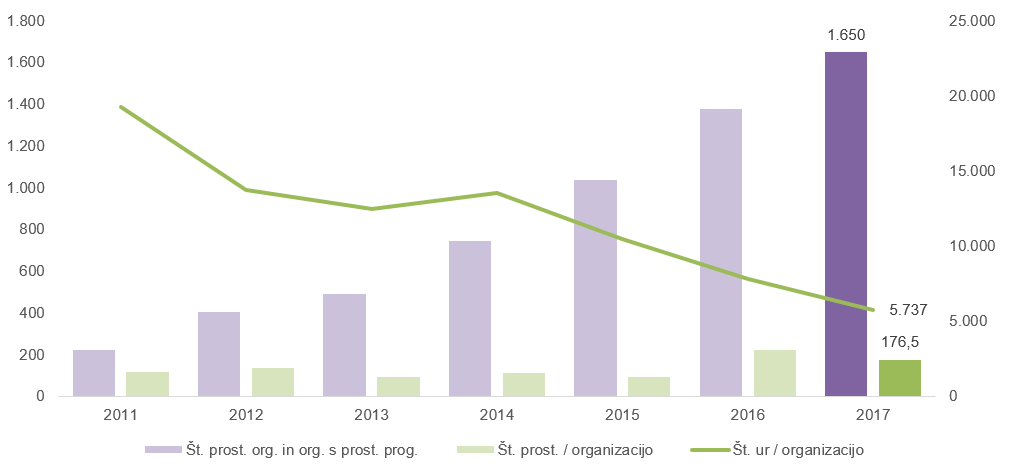 Grafikon 1: Prikaz trenda opravljenih prostovoljskih ur in števila prostovoljcev na prostovoljsko organizacijo in organizacijo s prostovoljskim programomGrafikon 1 za leto 2017 prikazuje rahel upad števila prostovoljcev v prostovoljskih organizacijah in organizacijah s prostovoljskim programom, prav tako je v letu 2017 upadlo število opravljenih prostovoljskih ur v organizacijah, ki so vpisane v vpisnik.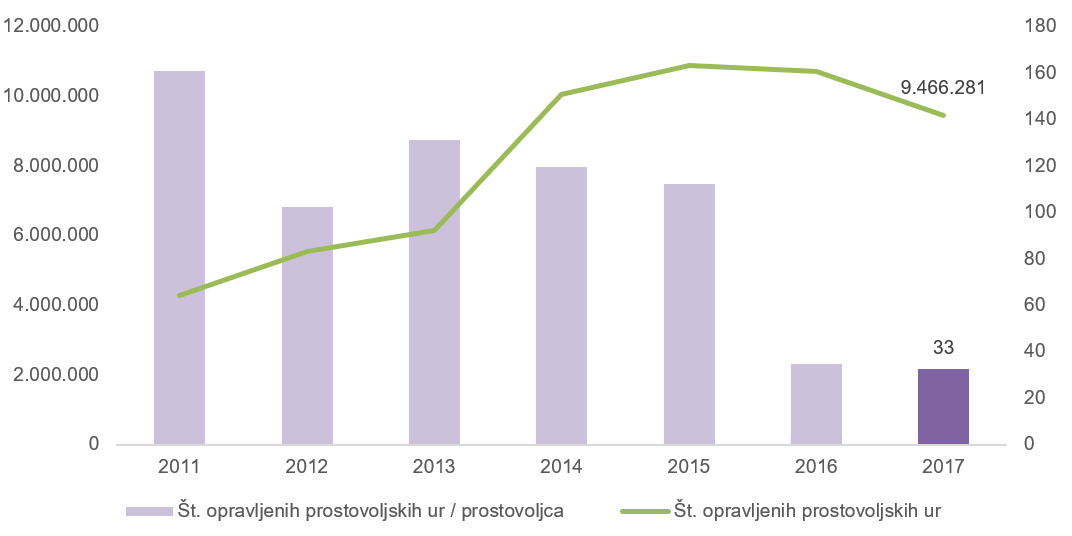 Grafikon 2: Trend števila opravljenih prostovoljskih ur in števila opravljenih prostovoljskih ur na prostovoljca v organizacijah s prostovoljskim programom in prostovoljskih organizacijah v letu 2017Grafikon 2 prikazuje, da je število prostovoljskih ur na prostovoljca v letu 2017 glede na leto 2016 rahlo upadlo. 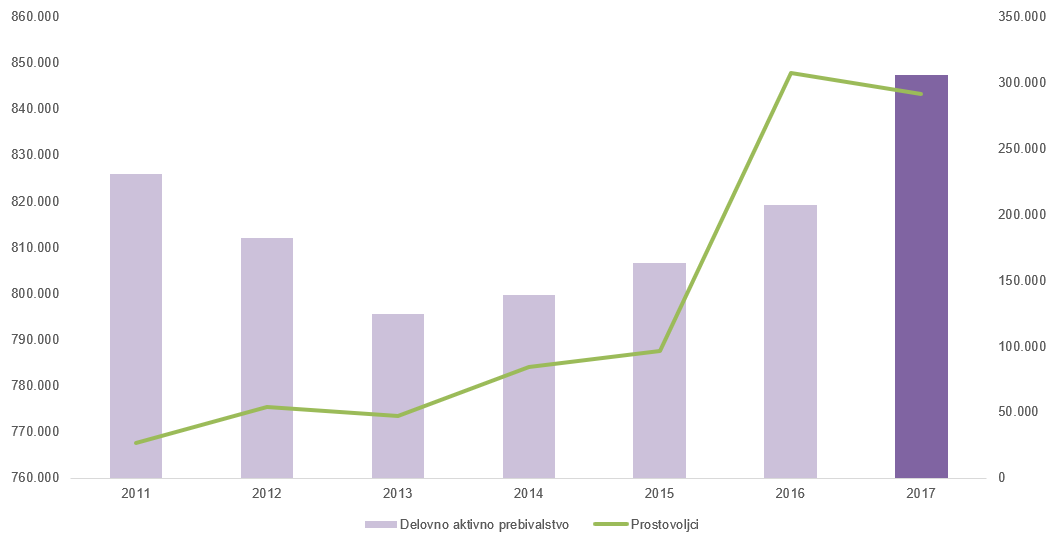 Grafikon 3: Trend števila prostovoljcev in delovno-aktivnega prebivalstvaNa upad prostovoljskih ur in prostovoljcev v prostovoljskih organizacijah vpliva znižanje brezposelnosti v letu 2017. S strani prostovoljskih organizacij so bile dane povratne informacije, da znižanje brezposelnosti oziroma zaposlitev določenega prostovoljca močno vpliva na število opravljenih prostovoljskih ur. Brezposelna oseba lahko opravi več prostovoljskih ur kot zaposlena oseba, prav tako se  ljudje brez zaposlitve pogosteje odločajo za prostovoljstvo, ki jim med drugim predstavlja tudi eno izmed možnosti za socialno vključenost.Iz Grafikona 4 izhaja, da je povprečno število prostovoljcev upadlo tako v organizacijah s prostovoljskim programom kot v prostovoljskih organizacijah, medtem ko je iz grafikona 5 razvidno, da je povprečno število opravljenih prostovoljskih ur na prostovoljca v organizacijah s prostovoljskim programom naraslo, v prostovoljskih organizacijah pa rahlo upadlo. Na spodnji sliki je prikaz povprečnega števila prostovoljskih ur na posameznega prostovoljca po regijah. Razvidno je, da največ prostovoljskih ur na prostovoljca opravijo v Podravski regiji, medtem ko je število opravljenih prostovoljskih ur na posameznega prostovoljca najnižje na Primorsko-notranjskem. V letu 2016 je bilo največ prostovoljskih ur opravljenih v Posavski regiji, najmanj pa na Koroškem.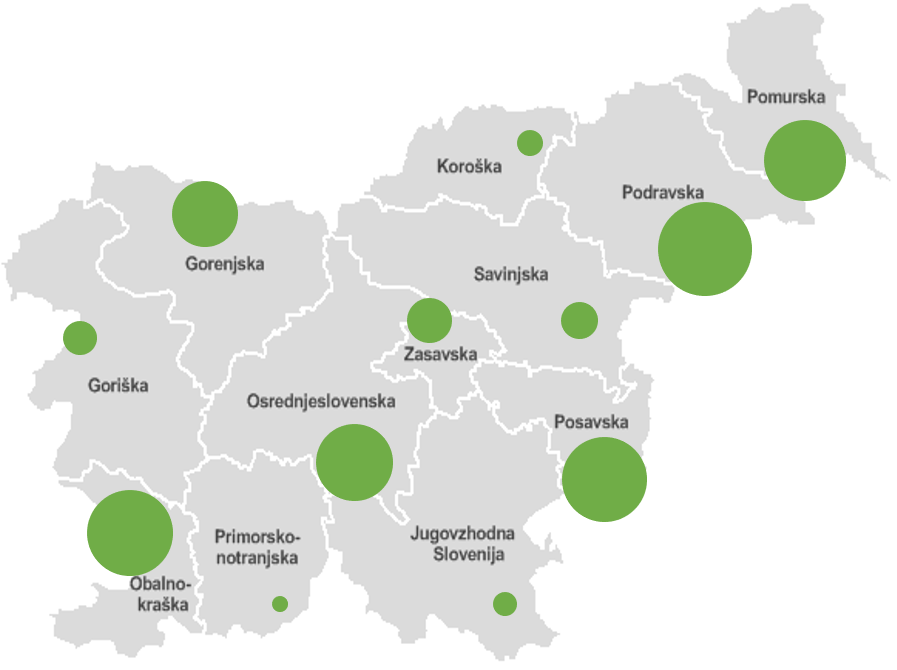 Slika 1: Prikaz povprečnega števila prostovoljskih ur na prostovoljca po regijah v letu 2017Po zadnjih zbranih podatkih je bilo največ prostovoljskega dela opravljenega na vsebinskem delu, kjer gre v skladu z zakonom za opravljanje tiste vrste prostovoljskega dela, za izvajanje katerega so potrebna posebna znanja in veščine, ali pa gre za osnovno prostovoljsko delo posameznega programa ali projekta, tj. 6.524.717 ur vsega opravljenega prostovoljskega dela oziroma 68,92 % (v letu 2016: 7.955.411 ur oziroma 74,15 %, v letu 2015: 8.344.689 ur oziroma 76,1 %, v letu 2014: 7.838.880 ur oziroma 77,95 % v letu 2013: 4.218.002 ur oziroma 68,64 %, v letu 2012: 3.468.756 ur oziroma 62,62 %, v letu 2011: 2.923.571 ur oziroma 68,04 %). Pri organizacijskem delu, kjer gre za opravljanje prostovoljskega dela vodenja projektov in programov in opravljanje mentorstva prostovoljcem, je bilo opravljenih 1.698.605 ur oziroma 17,95 % (v letu 2016: 1.756.594 ur oziroma 16,37 %,  v letu 2015: 1.633.708 ur oziroma 15,02 %, v letu 2014: 1.808.523 ur, oziroma  17,99 %, v letu 2013: 1.591.030 ur oziroma 25,82 %, v letu 2012: 1.659.850 ur oziroma 29,96 %, v letu 2011: 1.262.291 ur oziroma 29,38 %) prostovoljskega dela, pri drugem delu, ki je v zakonu opredeljeno kot opravljanje prostovoljskega dela kot pomožnega dela ali dela za podporo prostovoljskemu programu, za opravljanje katerega ni potrebno posebno usposabljanje, pa je bilo po zbranih podatkih opravljenih 1.242.959 ur oziroma 13,13 % (v letu 2016: 1.017.509 ur oziroma 9,48 % v letu 2015: 899.963 ur oziroma 8,27 %, v letu 2014: 409.337 ur oziroma 4,07 %, v letu 2013: 278.666 ur oziroma 4,5 %, v letu 2012: 410.189 ur oziroma 7,40 %, v letu 2011: 110.486 ur oziroma 2,57 %). Iz spodnjega grafikona je razvidno, da je trend opravljenih prostovoljskih ur do vključno leta 2015 najbolj naraščal na vsebinskem delu, za izvajanje katerega so potrebna posebna znanja in veščine ali pa gre za osnovno prostovoljsko delo posameznega programa ali projekta, v letu 2016 je naraslo število prostovoljskih ur na organizacijskem delu, v letu 2017 pa je močan porast opravljenih prostovoljskih ur na drugih delih.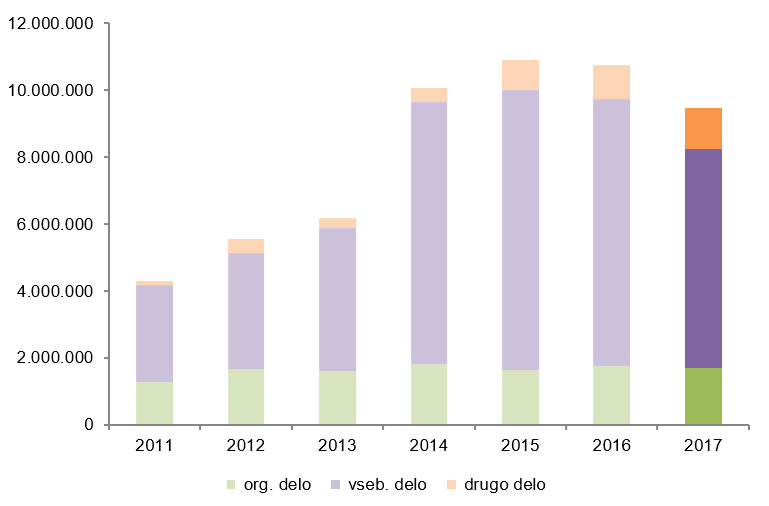 Grafikon 6: Prikaz trenda prostovoljskih ur glede na vrsto delaSpolna struktura prostovoljcev po zbranih podatkih za leto 2017 v Sloveniji je pokazala, da je prostovoljcev ženskega spola 164.868 oziroma 56,61 % (v letu 2016: 171.507 oziroma 55,82 %, v letu 2015: 63.445 oziroma 65,53 %, v letu 2014: 52.040 oziroma   61,80 %, v letu 2013: 29. 786 oziroma 63,51 %, v letu 2012: 35.311 oziroma 65 %, v letu 2011: 15.705 oziroma 58,1%) in moškega spola 126.346, kar predstavlja 43,38 % (v letu 2016: 135.755 oziroma 44,18 %, v letu 2015: 33.377 oziroma 34,47 %, v letu 2014: 32.166 oziroma 38,20 %, v letu 2013: 17. 117 oziroma 36,50 %, v letu 2012: 18.826 ali 35 %). Kot je razvidno iz preteklih podatkov se razmerje med številom prostovoljk in prostovoljci skoraj ne spreminja.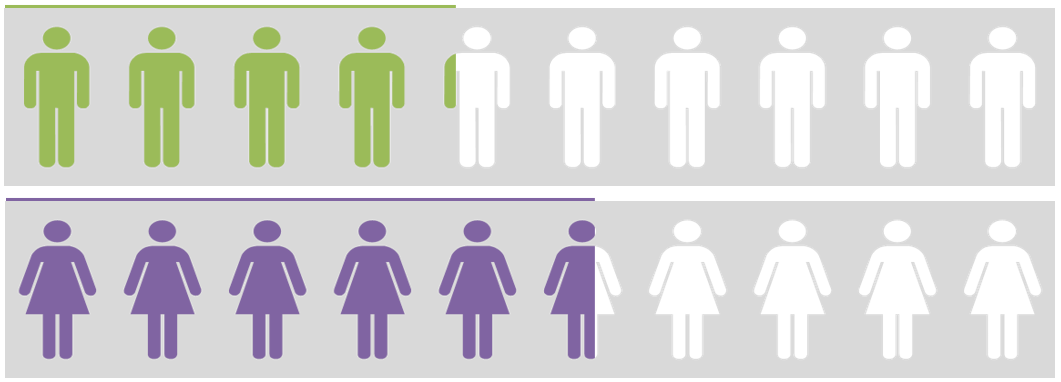 Grafikon 7: Število prostovoljcev po spolu v letu 2017Grafikon 8 prikazuje trend razmerja med številom prostovoljk in prostovoljcev po letih.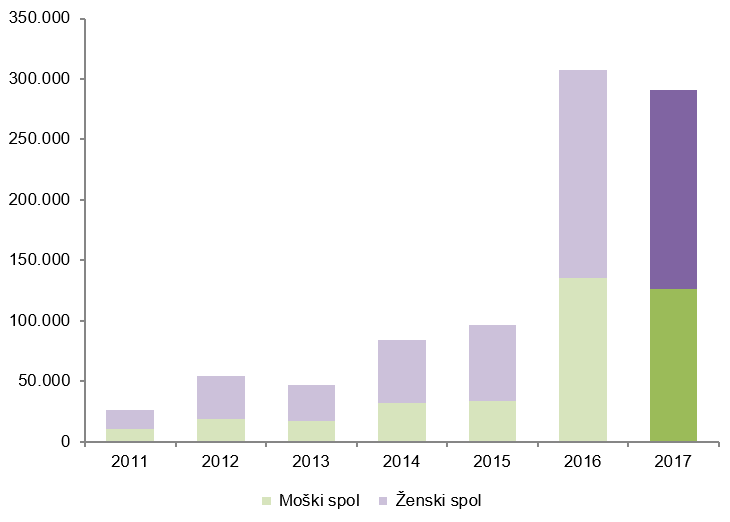                                                  Grafikon 8: Prikaz trenda števila prostovoljcev glede na spolIz spodnjega grafikona je razvidno, da je največji delež prostovoljcev moškega spola v starostni skupini nad 60 let, v letu 2016 pa je bilo največ prostovoljcev moškega spola v starostni skupni od vključno 18. do 30. leta. Iz grafikona nadalje izhaja, da je tudi prostovoljk največ v starostni skupini nad 60 let, kar je enako kot v letu 2016. Podrobnejša analiza podatkov je ponovno pokazala, da je delež žensk v starostni skupini nad 60 let najvišji v društvih upokojencev, ki delujejo na področju sociale.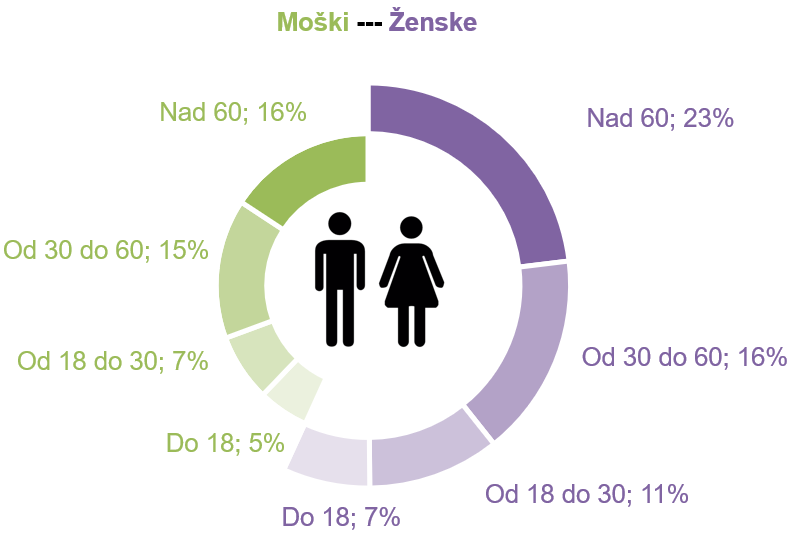 Grafikon 9: Delež števila prostovoljk in prostovoljcev po starostnih skupinah v letu 2017Iz podatkov za leto 2017 izhaja, da se je povečalo število prostovoljcev v starostni skupini nad 60 let, v okviru katere je bilo v preteklem letu aktivnih 112.916 prostovoljcev, kar predstavlja 38,77 % vseh prostovoljcev, medtem ko je število prostovoljcev v starostni skupini med 30 in 60 let rahlo upadlo. V preteklem letu je bilo v tej starostni skupini zabeleženo 90.652 prostovoljcev oziroma 31,13 % (v letu 2016: 102.543 oziroma 33,4 %). Znižalo se je tudi število prostovoljcev v starostni skupni od 18. do 30. leta starosti, kjer je v preteklem letu delovalo 51.609 prostovoljcev oziroma 17,72 % (v letu 2016: 88.160 prostovoljcev oziroma 28,7 %), medtem ko se je število prostovoljcev zvišalo v starostni skupini do 18. leta, v okviru katere je v letu 2017 delovalo 36.037 mladih prostovoljcev, kar predstavlja 12,37 % vseh prostovoljcev. Primerjalno gledano se je delež prostovoljcev v starostni skupini do 18. leta močno povečal, saj je v letu 2016 znašal ta delež le 6,5 %. Iz zbirnih podatkov je razvidno, da veliko mladih prostovoljcev deluje v organizacijah s prostovoljskim programom (v javnih zavodih, predvsem osnovnih šolah). Vlada se zaveda, kako pomembno je prostovoljstvo med mladimi, saj ravno z opravljanjem prostovoljskega dela pridobivajo dragocene izkušnje in gradijo sistem vrednot. Tako se je Vlada tudi v letos sprejeti strategiji zavezala, da bo spodbujala uvajanje prostovoljskih programov v javnih zavodih z namenom obogatitve in višje kakovosti storitev, upoštevajoč načelo nezdružljivosti in brezplačnosti prostovoljstva ter še posebno pozornost namenila spodbujanju prostovoljstva v vzgoji in izobraževanju. Eden izmed predvidenih ukrepov v strategiji je tudi  beleženje s prostovoljstvom pridobljenih kompetenc, ki bo mladim omogočil, da se vzpostavi enoten model za beleženje kompetenc prostovoljcev, iz katerega bo razvidno, katere spretnosti, znanja in izkušnje je prostovoljec pridobil z opravljanjem prostovoljskega dela.Na spodnji sliki je prikazano razmerje števila prostovoljskih organizacij in organizacij s prostovoljskim programom po statističnih regijah v Sloveniji. Razvidno je, da je največ vpisanih prostovoljskih organizacij in organizacij s prostovoljskim programom v Osrednjeslovenski in Podravski regiji, enako kot v letu 2016.Podrobnejša analiza je pokazala, da je indeks rasti vpisanih prostovoljskih organizacij in organizacij s prostovoljskim programom za leto 2016/2017 najvišji v Primorsko-notranjski regiji (135), Pomurski regiji (131) in Zasavski regiji (128).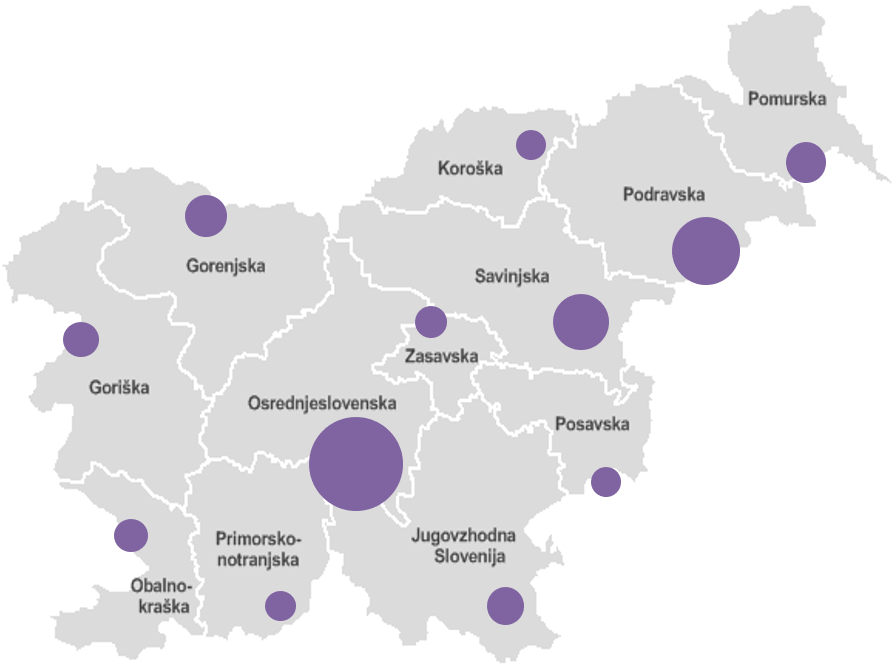 Slika 2: Prikaz števila prostovoljskih organizacij in organizacij s prostovoljskim programom, ki so vpisane v vpisnik v letu 2017, po statističnih regijah v SlovenijiIz zbranih podatkov, ki so jih predložile organizacije, vpisane v vpisnik, je razvidno, da je večina prostovoljskega dela opravljenega v Republiki Sloveniji. Iz podatkov namreč izhaja, da je bilo v Sloveniji opravljenih 9.265.119 ur prostovoljskega dela, kar predstavlja 97,87 % delež vseh prostovoljskih ur (v letu 2016: 10.557.432 ur oziroma 98,4 %, v letu 2015: 10.709.830 ur oziroma 98,45 %, v letu 2014: 9.900.602 ur, v letu 2013: 6.007.418, v letu 2012: 5.390.723 ur, v letu 2011: 4.215.408), v državah EU je bilo opravljenih 158.100 ur prostovoljskega dela, kar predstavlja 1,67 % (v letu 2016: 148.785 oziroma 1,4 %, v letu 2015: 133.115 ur, v letu 2014: 131.503 ur, v letu 2013: 127.804, v letu 2012: 16.881 ur, v letu 2011: 23.328 ur) ter v tretjih državah 43.062 ur prostovoljskega dela (v letu 2016: 23.297  ur oziroma 0,2 %, v letu 2015: 35.415 ur, v letu 2014: 24.635 ur, v letu 2013: 26.573, v letu 2012: 131.191 ur, v letu 2011: 57.613 ur), kar pomeni 0,45 % vseh opravljenih prostovoljskih ur. 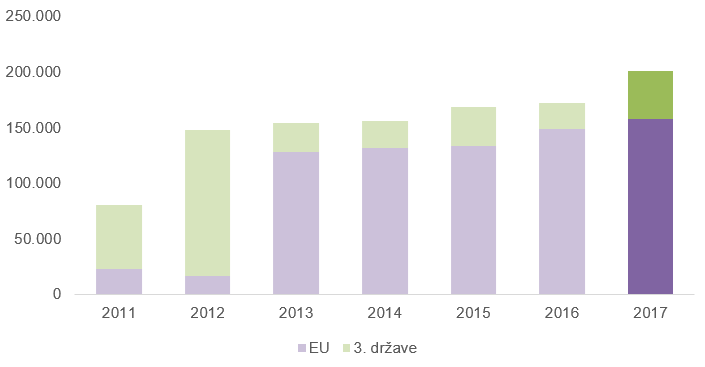 Grafikon 10: Število opravljenih prostovoljskih ur v EU in tretjih državahIz grafikona 10 je razvidno, da se je v letu 2017 povečalo število opravljenih prostovoljskih ur v tretjih državah, a je število glede na opravljene prostovoljske ure v Sloveniji, relativno nizko.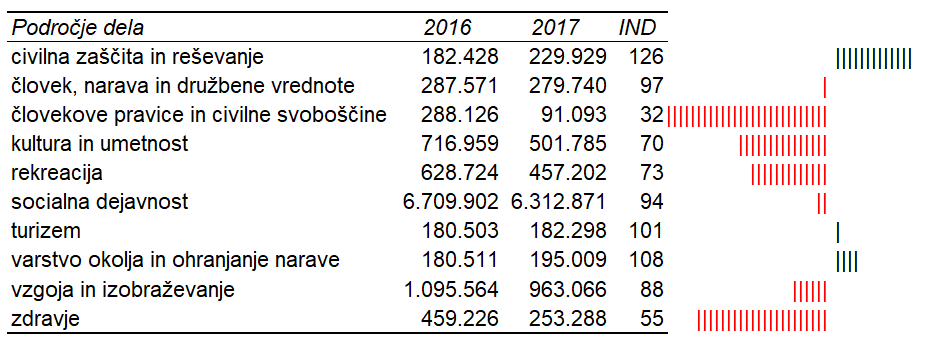 Tabela 1: Primerjalni pregled opravljenih prostovoljskih ur po področjihPodatki kažejo, da je indeks rasti opravljenih prostovoljskih ur najvišji na področju civilne zaščite in reševanja, medtem ko je bil v letu 2016 indeks rasti najvišji na področju kulture in umetnosti. 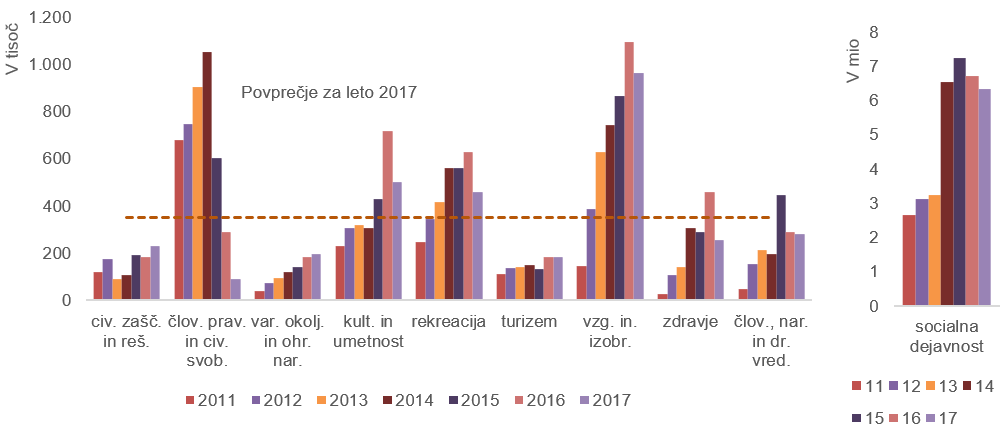 Grafikon 11: Število opravljenih prostovoljskih ur po posameznih področjihIz poročil za leto 2017 izhaja, da je največ prostovoljskih ur opravljenih na področju socialne dejavnosti. Na tem področju je bilo v letu 2017 opravljenih 6.312.871 prostovoljskih ur oziroma kar 66,68 % vseh prostovoljskih ur v letu 2017 (v letu 2016: 6.709.902 ur). Med področji, ki so določena s pravilnikom, je bilo v letu 2017 veliko prostovoljskih ur opravljenih tudi na področju vzgoje in izobraževanja (963.066 ur, tj. 10,17 %), na področju kulture in umetnosti (501.785 ure, tj. 5,30 %) ter na področju rekreacije (457.202 ure, tj. 4,83 %).Ker se podatki nanašajo le na prostovoljske organizacije in organizacije s prostovoljskim programom, ki so vpisane v vpisnik, zbir podatkov ne kaže realne slike dejansko opravljenih prostovoljskih ur po posameznih področjih. Na tem mestu ponovno poudarjamo velik pomen vpisa prostovoljskih organizacij in organizacij s prostovoljskim programom v vpisnik, saj s tem pripomorejo k preglednosti delovanja in vidnosti prispevka prostovoljskega dela v Sloveniji.3.1.2 Ocenjena vrednost prispevka prostovoljskega dela k družbeni blaginjiGlede na ocenjene vrednosti opravljenih prostovoljskih ur, ki so določene v pravilniku, in sicer za eno uro organizacijskega dela trinajst evrov, vsebinskega dela deset evrov in za opravljeno drugo prostovoljsko delo šest evrov, je bilo v letu 2017 po poročanju prostovoljskih organizacij in organizacij s prostovoljskim programom, ki so vpisane v vpisnik, opravljenih:1.698.605 ur organizacijskega dela v skupni višini 22.081.865,00 evrov,6.524.717 ur vsebinskega dela v skupni višini 65.247.170,00 evrov ter1.242.959 ur drugega dela v skupni višini 7.457.754,00 evrov. 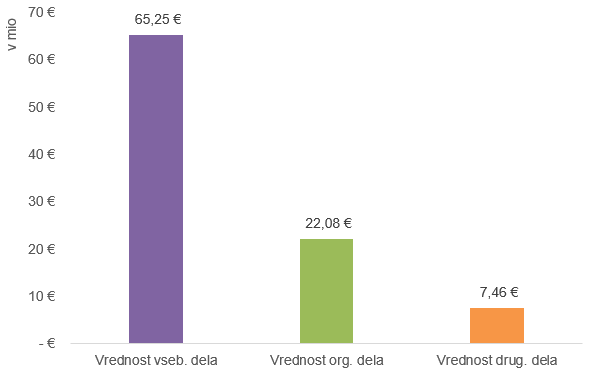 Grafikon 12: Vrednost prostovoljskega dela po vrsti delaSkupaj je bilo opravljenega organiziranega prostovoljskega dela v vrednosti 94.786.789 evrov, kar nedvomno kaže na velik prispevek prostovoljskega dela k splošni družbeni blaginji v Republiki Sloveniji.SKLEPNE UGOTOVITVEIz podatkov za preteklo leto izhaja, da se je povečal vpis organizacij v vpisnik, medtem ko je število prostovoljcev rahlo upadlo, prav tako je upadlo število opravljenih prostovoljskih ur. Navedeno je moč povezati z dejstvom, da je bila v letu 2017 v Sloveniji gospodarska rast, registrirana brezposelnost se je znižala. Vsled temu se je število prostovoljcev zmanjšalo, posledično se je znižalo tudi skupno število opravljenih prostovoljskih ur.V času priprave skupnega letnega poročila za leto 2017 je bila sprejeta strategija, ki ima za enega izmed glavnih ciljev spodbujati kakovostno prostovoljstvo. V letošnjem letu, natančneje v mesecu marcu 2018, pa je bil sprejet tudi Zakon o nevladnih organizacijah (Uradni list RS, št. 21/18, v nadaljnjem besedilu: ZNOrg), ki ustanavlja proračunski sklad za razvoj nevladnih organizacij. Sklad za razvoj nevladnih organizacij, katerega glavni viri so sredstva dohodnine, ki jih davčni zavezanci niso namenili za financiranje splošnokoristnih namenov, za financiranje političnih strank ali reprezentativnih sindikatov, predstavlja temelj za financiranje ukrepov, ki jih naslavlja sprejeta strategija.Iz zbirnih podatkov, ki so podlaga za pripravo skupnega letnega poročila za leto 2017, izhaja, da je še vedno potrebna promocija vpisa v vpisnik. Za zagotovitev dejanskega pregleda nad stanjem področja prostovoljstva v Sloveniji je zelo pomembno, da je v vpisnik vpisano čim več prostovoljskih organizacij in organizacij s prostovoljskim programom. Posebno pozornost pa je z namenom obogatitve programov in višje kakovosti storitev potrebno nameniti tudi opravljanju prostovoljskega dela v organizacijah s prostovoljskim programom (javnih zavodih).S strani prostovoljskih organizacij je vsako leto dana povratna informacija, da je za kakovostno opravljanje prostovoljskega dela premalo mentorjev in koordinatorjev prostovoljcev. Strategija ima v svojem programu ukrepov predviden tudi ukrep spodbujanja mentorstva prostovoljcev na vseh področjih. Ministrstvo je tako že v letošnjem letu pripravilo Javni razpis za sofinanciranje projektov razvoja in profesionalizacije nevladnih organizacij in prostovoljstva, katerega namen je subvencioniranje sto trajnostno naravnanih delovnih mest za razvoj in profesionalizacijo v nevladnih organizacijah, od tega dvajset trajnostno naravnanih delovnih mest za mentorje in koordinatorje prostovoljstva v prostovoljskih organizacijah.Na koncu ponovno poudarjamo, da je Vlada v letošnjem letu sprejela strategijo, ki v svojem programu ukrepov naslavlja bistvene pomanjkljivosti, ki so se izpostavile pri pripravi skupnih letnih poročil o prostovoljstvu. Vlada si bo z uresničevanjem strategije tako še naprej prizadevala, da bo organizirano prostovoljstvo v Sloveniji na visoko kakovostni ravni.INFOGRAFIKA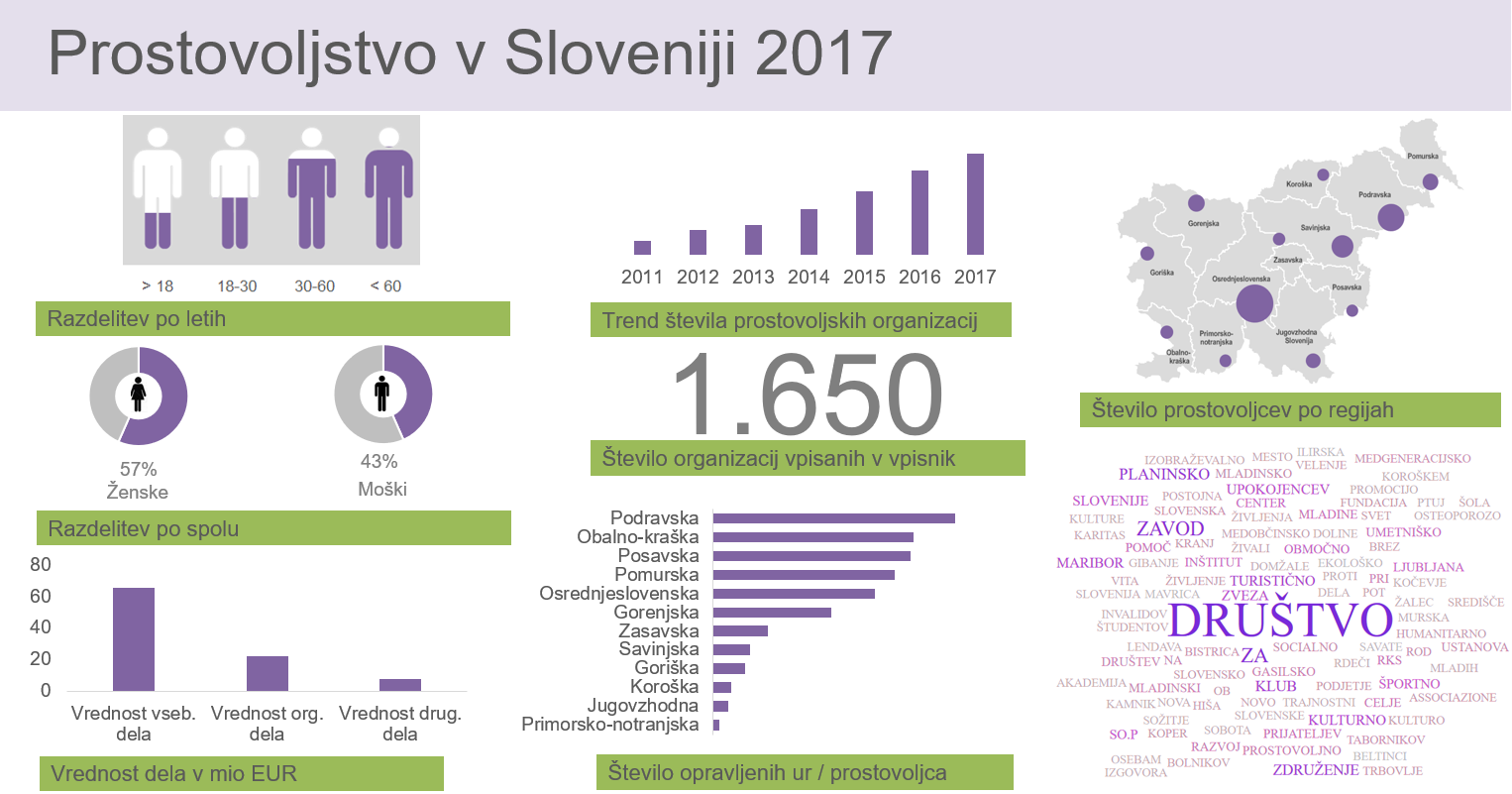 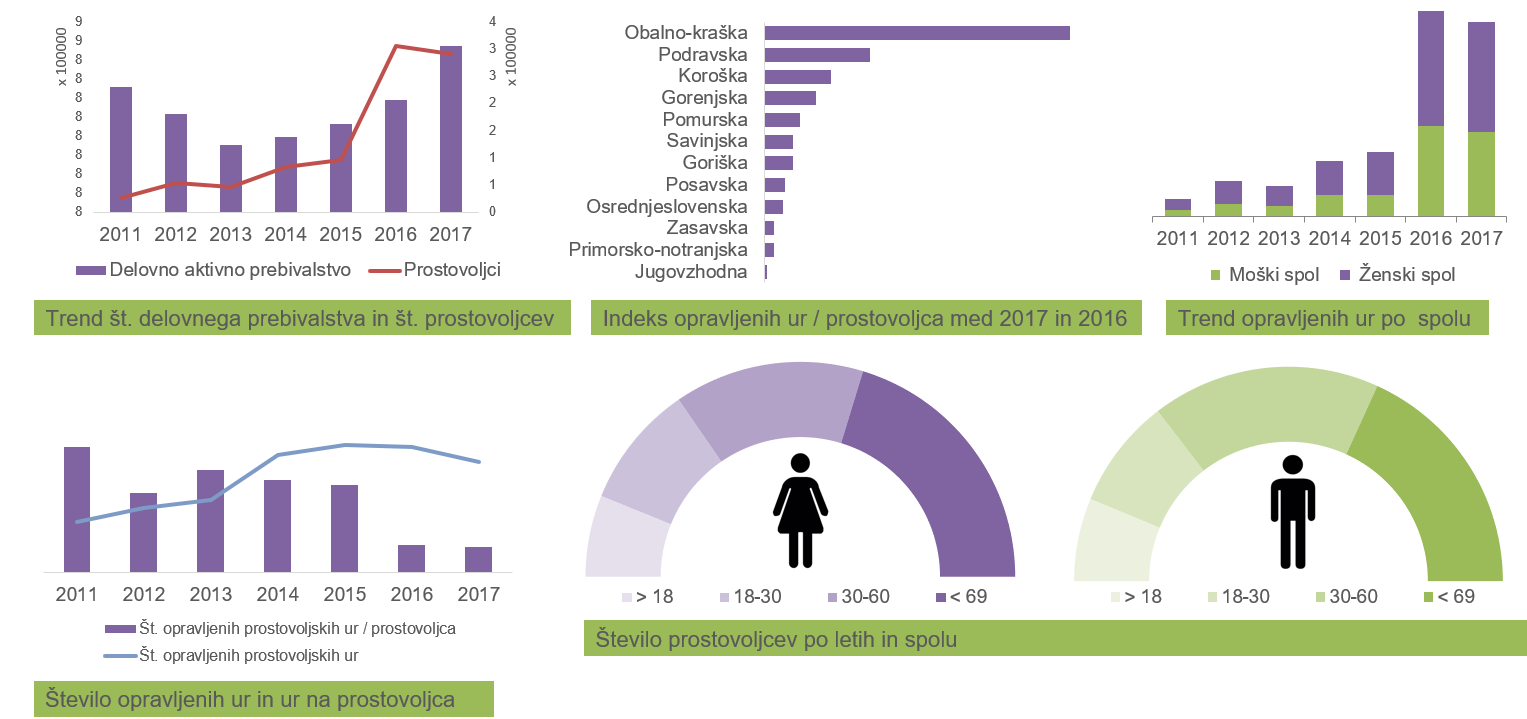 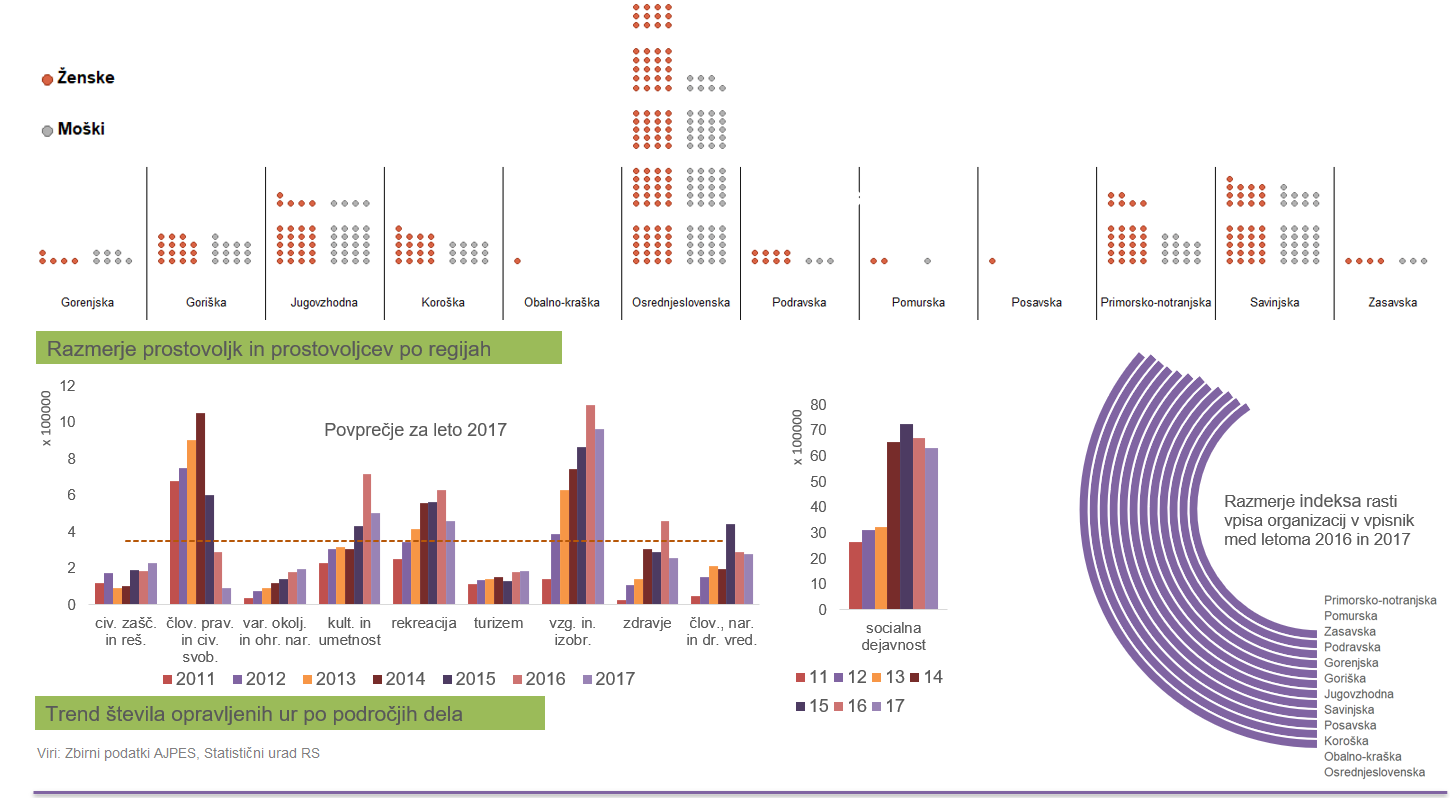 MREŽNI DIAGRAM ŠTEVILA PROSTOVOLJCEV PO REGIJI IN KRAJIH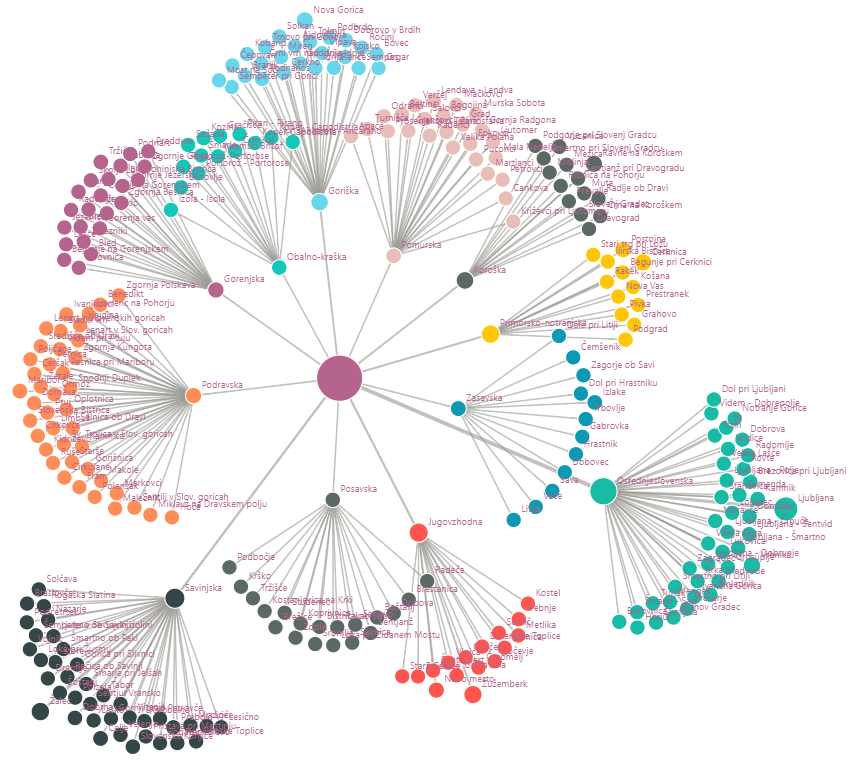 SEZNAM PROSTOVOLJSKIH ORGANIZACIJ, KI SO BILE V LETU 2017 VPISANE V VPISNIK SEZNAM ORGANIZACIJ S PROSTOVOLJSKIM PROGRAMOM, KI SO BILE V LETU 2017 VPISANE V VPISNIK PRILOGA 3Obrazložitev:Zakon o prostovoljstvu (Uradni list RS, št. 10/11, 16/11-popr. in 82/15) v šestem odstavku 41. člena določa, da mora ministrstvo, pristojno za javno upravo, na podlagi zbira podatkov, ki ga pripravi pristojna agencija za javno pravne evidence in storitve, pripraviti skupno poročilo o prostovoljstvu v Republiki Sloveniji za preteklo koledarsko leto in ga predložiti Vladi Republike Slovenije v seznanitev. Skladno z 41. členom zakona prostovoljske organizacije in organizacije s prostovoljskim programom, ki so vpisane v vpisnik, enkrat letno, na enotno predpisanem obrazcu, pripravijo poročilo o prostovoljstvu, ki ga predložijo pristojni organizaciji za javnopravne evidence in storitve, prek spletnega portala, istočasno z letnim poročilom, ki ga te organizacije predložijo v skladu s predpisi, ki določajo vodenje poslovnih knjig in pripravo letnih poročil.Ministrstvo je tako na podlagi zbirnih podatkov o prostovoljskem delu v Republiki Sloveniji za preteklo leto, ki jih je posredovala organizacija za javnopravne evidence in storitve, pripravilo skupno poročilo o prostovoljstvu za leto 2017.Številka: 093-14/2018/2Številka: 093-14/2018/2Ljubljana, 26. 6. 2018Ljubljana, 26. 6. 2018EVA: /EVA: /GENERALNI SEKRETARIAT VLADE REPUBLIKE SLOVENIJEgp.gs@gov.siGENERALNI SEKRETARIAT VLADE REPUBLIKE SLOVENIJEgp.gs@gov.siZADEVA: Skupno poročilo o prostovoljstvu za leto 2017 – predlog za obravnavoZADEVA: Skupno poročilo o prostovoljstvu za leto 2017 – predlog za obravnavoZADEVA: Skupno poročilo o prostovoljstvu za leto 2017 – predlog za obravnavoZADEVA: Skupno poročilo o prostovoljstvu za leto 2017 – predlog za obravnavo1. Predlog sklepov vlade:1. Predlog sklepov vlade:1. Predlog sklepov vlade:1. Predlog sklepov vlade:Vlada Republike Slovenije je na podlagi šestega odstavka 41. člena Zakona o prostovoljstvu (Uradni list RS, št. 10/11, 16/11 – popr. in 82/15) in šestega odstavka 21. člena Zakona o Vladi Republike Slovenije (Uradni list RS, št. 24/05 – uradno prečiščeno besedilo, 109/08, 38/10 – ZUKN, 8/12, 21/13, 47/13 – ZDU-1G in 65/14) na … seji dne … sprejela naslednji SKLEPVlada Republike Slovenije se je seznanila s skupnim poročilom o prostovoljstvu v Republiki Sloveniji za leto 2017                                                                                                       mag. Lilijana KOZLOVIČ                                                                                                       generalna sekretarkaPriloge:predlog sklepa Vlade RS,predlog poročila,seznam prostovoljskih organizacij,seznam organizacij s prostovoljskim programom,obrazložitev.Sklep prejmejo:vsa ministrstva in vladne službe.Vlada Republike Slovenije je na podlagi šestega odstavka 41. člena Zakona o prostovoljstvu (Uradni list RS, št. 10/11, 16/11 – popr. in 82/15) in šestega odstavka 21. člena Zakona o Vladi Republike Slovenije (Uradni list RS, št. 24/05 – uradno prečiščeno besedilo, 109/08, 38/10 – ZUKN, 8/12, 21/13, 47/13 – ZDU-1G in 65/14) na … seji dne … sprejela naslednji SKLEPVlada Republike Slovenije se je seznanila s skupnim poročilom o prostovoljstvu v Republiki Sloveniji za leto 2017                                                                                                       mag. Lilijana KOZLOVIČ                                                                                                       generalna sekretarkaPriloge:predlog sklepa Vlade RS,predlog poročila,seznam prostovoljskih organizacij,seznam organizacij s prostovoljskim programom,obrazložitev.Sklep prejmejo:vsa ministrstva in vladne službe.Vlada Republike Slovenije je na podlagi šestega odstavka 41. člena Zakona o prostovoljstvu (Uradni list RS, št. 10/11, 16/11 – popr. in 82/15) in šestega odstavka 21. člena Zakona o Vladi Republike Slovenije (Uradni list RS, št. 24/05 – uradno prečiščeno besedilo, 109/08, 38/10 – ZUKN, 8/12, 21/13, 47/13 – ZDU-1G in 65/14) na … seji dne … sprejela naslednji SKLEPVlada Republike Slovenije se je seznanila s skupnim poročilom o prostovoljstvu v Republiki Sloveniji za leto 2017                                                                                                       mag. Lilijana KOZLOVIČ                                                                                                       generalna sekretarkaPriloge:predlog sklepa Vlade RS,predlog poročila,seznam prostovoljskih organizacij,seznam organizacij s prostovoljskim programom,obrazložitev.Sklep prejmejo:vsa ministrstva in vladne službe.Vlada Republike Slovenije je na podlagi šestega odstavka 41. člena Zakona o prostovoljstvu (Uradni list RS, št. 10/11, 16/11 – popr. in 82/15) in šestega odstavka 21. člena Zakona o Vladi Republike Slovenije (Uradni list RS, št. 24/05 – uradno prečiščeno besedilo, 109/08, 38/10 – ZUKN, 8/12, 21/13, 47/13 – ZDU-1G in 65/14) na … seji dne … sprejela naslednji SKLEPVlada Republike Slovenije se je seznanila s skupnim poročilom o prostovoljstvu v Republiki Sloveniji za leto 2017                                                                                                       mag. Lilijana KOZLOVIČ                                                                                                       generalna sekretarkaPriloge:predlog sklepa Vlade RS,predlog poročila,seznam prostovoljskih organizacij,seznam organizacij s prostovoljskim programom,obrazložitev.Sklep prejmejo:vsa ministrstva in vladne službe.2. Predlog za obravnavo predloga zakona po nujnem ali skrajšanem postopku v državnem zboru z obrazložitvijo razlogov:2. Predlog za obravnavo predloga zakona po nujnem ali skrajšanem postopku v državnem zboru z obrazložitvijo razlogov:2. Predlog za obravnavo predloga zakona po nujnem ali skrajšanem postopku v državnem zboru z obrazložitvijo razlogov:2. Predlog za obravnavo predloga zakona po nujnem ali skrajšanem postopku v državnem zboru z obrazložitvijo razlogov:////3.a Osebe, odgovorne za strokovno pripravo in usklajenost gradiva:3.a Osebe, odgovorne za strokovno pripravo in usklajenost gradiva:3.a Osebe, odgovorne za strokovno pripravo in usklajenost gradiva:3.a Osebe, odgovorne za strokovno pripravo in usklajenost gradiva:- Boris Koprivnikar, minister- dr. Nejc Brezovar, državni sekretar- Erika Lenčič Stojanovič, vodja Službe za nevladne organizacije- Špela Turk, sekretarka- Boris Koprivnikar, minister- dr. Nejc Brezovar, državni sekretar- Erika Lenčič Stojanovič, vodja Službe za nevladne organizacije- Špela Turk, sekretarka- Boris Koprivnikar, minister- dr. Nejc Brezovar, državni sekretar- Erika Lenčič Stojanovič, vodja Službe za nevladne organizacije- Špela Turk, sekretarka- Boris Koprivnikar, minister- dr. Nejc Brezovar, državni sekretar- Erika Lenčič Stojanovič, vodja Službe za nevladne organizacije- Špela Turk, sekretarka3.b Zunanji strokovnjaki, ki so sodelovali pri pripravi dela ali celotnega gradiva:3.b Zunanji strokovnjaki, ki so sodelovali pri pripravi dela ali celotnega gradiva:3.b Zunanji strokovnjaki, ki so sodelovali pri pripravi dela ali celotnega gradiva:3.b Zunanji strokovnjaki, ki so sodelovali pri pripravi dela ali celotnega gradiva:////4. Predstavniki vlade, ki bodo sodelovali pri delu državnega zbora:4. Predstavniki vlade, ki bodo sodelovali pri delu državnega zbora:4. Predstavniki vlade, ki bodo sodelovali pri delu državnega zbora:4. Predstavniki vlade, ki bodo sodelovali pri delu državnega zbora:////5. Kratek povzetek gradiva:5. Kratek povzetek gradiva:5. Kratek povzetek gradiva:5. Kratek povzetek gradiva:Zakon o prostovoljstvu (Uradni list RS, št. 10/11, 16/11– popr. in 82/15) v šestem odstavku 41. člena določa, da mora ministrstvo, pristojno za javno upravo, na podlagi zbira podatkov, ki ga pripravi pristojna agencija za javnopravne evidence in storitve, pripraviti skupno poročilo o prostovoljstvu v Republiki Sloveniji za preteklo koledarsko leto in ga predložiti Vladi Republike Slovenije v seznanitev.Obravnava predloženega gradiva pomeni izvajanje tekočih poslov Vlade Republike Slovenije, sajgre za redno izvajanje nalog Vlade Republike Slovenije, določenih v zakonu.Zakon o prostovoljstvu (Uradni list RS, št. 10/11, 16/11– popr. in 82/15) v šestem odstavku 41. člena določa, da mora ministrstvo, pristojno za javno upravo, na podlagi zbira podatkov, ki ga pripravi pristojna agencija za javnopravne evidence in storitve, pripraviti skupno poročilo o prostovoljstvu v Republiki Sloveniji za preteklo koledarsko leto in ga predložiti Vladi Republike Slovenije v seznanitev.Obravnava predloženega gradiva pomeni izvajanje tekočih poslov Vlade Republike Slovenije, sajgre za redno izvajanje nalog Vlade Republike Slovenije, določenih v zakonu.Zakon o prostovoljstvu (Uradni list RS, št. 10/11, 16/11– popr. in 82/15) v šestem odstavku 41. člena določa, da mora ministrstvo, pristojno za javno upravo, na podlagi zbira podatkov, ki ga pripravi pristojna agencija za javnopravne evidence in storitve, pripraviti skupno poročilo o prostovoljstvu v Republiki Sloveniji za preteklo koledarsko leto in ga predložiti Vladi Republike Slovenije v seznanitev.Obravnava predloženega gradiva pomeni izvajanje tekočih poslov Vlade Republike Slovenije, sajgre za redno izvajanje nalog Vlade Republike Slovenije, določenih v zakonu.Zakon o prostovoljstvu (Uradni list RS, št. 10/11, 16/11– popr. in 82/15) v šestem odstavku 41. člena določa, da mora ministrstvo, pristojno za javno upravo, na podlagi zbira podatkov, ki ga pripravi pristojna agencija za javnopravne evidence in storitve, pripraviti skupno poročilo o prostovoljstvu v Republiki Sloveniji za preteklo koledarsko leto in ga predložiti Vladi Republike Slovenije v seznanitev.Obravnava predloženega gradiva pomeni izvajanje tekočih poslov Vlade Republike Slovenije, sajgre za redno izvajanje nalog Vlade Republike Slovenije, določenih v zakonu.6. Presoja posledic za:6. Presoja posledic za:6. Presoja posledic za:6. Presoja posledic za:a)javnofinančna sredstva nad 40.000 EUR v tekočem in naslednjih treh letihjavnofinančna sredstva nad 40.000 EUR v tekočem in naslednjih treh letihNEb)usklajenost slovenskega pravnega reda s pravnim redom Evropske unijeusklajenost slovenskega pravnega reda s pravnim redom Evropske unijeNEc)administrativne poslediceadministrativne poslediceNEč)gospodarstvo, zlasti mala in srednja podjetja ter konkurenčnost podjetijgospodarstvo, zlasti mala in srednja podjetja ter konkurenčnost podjetijNEd)okolje, vključno s prostorskimi in varstvenimi vidikiokolje, vključno s prostorskimi in varstvenimi vidikiNEe)socialno področjesocialno področjeNEf)dokumente razvojnega načrtovanja:nacionalne dokumente razvojnega načrtovanjarazvojne politike na ravni programov po strukturi razvojne klasifikacije programskega proračunarazvojne dokumente Evropske unije in mednarodnih organizacijdokumente razvojnega načrtovanja:nacionalne dokumente razvojnega načrtovanjarazvojne politike na ravni programov po strukturi razvojne klasifikacije programskega proračunarazvojne dokumente Evropske unije in mednarodnih organizacijNE7.a Predstavitev ocene finančnih posledic nad 40.000 EUR:Gradivo nima finančnih posledic.7.a Predstavitev ocene finančnih posledic nad 40.000 EUR:Gradivo nima finančnih posledic.7.a Predstavitev ocene finančnih posledic nad 40.000 EUR:Gradivo nima finančnih posledic.7.a Predstavitev ocene finančnih posledic nad 40.000 EUR:Gradivo nima finančnih posledic.I. Ocena finančnih posledic, ki niso načrtovane v sprejetem proračunuI. Ocena finančnih posledic, ki niso načrtovane v sprejetem proračunuI. Ocena finančnih posledic, ki niso načrtovane v sprejetem proračunuI. Ocena finančnih posledic, ki niso načrtovane v sprejetem proračunuI. Ocena finančnih posledic, ki niso načrtovane v sprejetem proračunuI. Ocena finančnih posledic, ki niso načrtovane v sprejetem proračunuI. Ocena finančnih posledic, ki niso načrtovane v sprejetem proračunuI. Ocena finančnih posledic, ki niso načrtovane v sprejetem proračunuI. Ocena finančnih posledic, ki niso načrtovane v sprejetem proračunuTekoče leto (t)Tekoče leto (t)t + 1t + 2t + 2t + 2t + 3Predvideno povečanje (+) ali zmanjšanje (–) prihodkov državnega proračuna Predvideno povečanje (+) ali zmanjšanje (–) prihodkov državnega proračuna Predvideno povečanje (+) ali zmanjšanje (–) prihodkov občinskih proračunov Predvideno povečanje (+) ali zmanjšanje (–) prihodkov občinskih proračunov Predvideno povečanje (+) ali zmanjšanje (–) odhodkov državnega proračuna Predvideno povečanje (+) ali zmanjšanje (–) odhodkov državnega proračuna Predvideno povečanje (+) ali zmanjšanje (–) odhodkov občinskih proračunovPredvideno povečanje (+) ali zmanjšanje (–) odhodkov občinskih proračunovPredvideno povečanje (+) ali zmanjšanje (–) obveznosti za druga javnofinančna sredstvaPredvideno povečanje (+) ali zmanjšanje (–) obveznosti za druga javnofinančna sredstvaII. Finančne posledice za državni proračunII. Finančne posledice za državni proračunII. Finančne posledice za državni proračunII. Finančne posledice za državni proračunII. Finančne posledice za državni proračunII. Finančne posledice za državni proračunII. Finančne posledice za državni proračunII. Finančne posledice za državni proračunII. Finančne posledice za državni proračunII.a Pravice porabe za izvedbo predlaganih rešitev so zagotovljene:II.a Pravice porabe za izvedbo predlaganih rešitev so zagotovljene:II.a Pravice porabe za izvedbo predlaganih rešitev so zagotovljene:II.a Pravice porabe za izvedbo predlaganih rešitev so zagotovljene:II.a Pravice porabe za izvedbo predlaganih rešitev so zagotovljene:II.a Pravice porabe za izvedbo predlaganih rešitev so zagotovljene:II.a Pravice porabe za izvedbo predlaganih rešitev so zagotovljene:II.a Pravice porabe za izvedbo predlaganih rešitev so zagotovljene:II.a Pravice porabe za izvedbo predlaganih rešitev so zagotovljene:Ime proračunskega uporabnika Šifra in naziv ukrepa, projektaŠifra in naziv ukrepa, projektaŠifra in naziv proračunske postavkeŠifra in naziv proračunske postavkeZnesek za tekoče leto (t)Znesek za tekoče leto (t)Znesek za tekoče leto (t)Znesek za t + 1SKUPAJSKUPAJSKUPAJSKUPAJSKUPAJII.b Manjkajoče pravice porabe bodo zagotovljene s prerazporeditvijo:II.b Manjkajoče pravice porabe bodo zagotovljene s prerazporeditvijo:II.b Manjkajoče pravice porabe bodo zagotovljene s prerazporeditvijo:II.b Manjkajoče pravice porabe bodo zagotovljene s prerazporeditvijo:II.b Manjkajoče pravice porabe bodo zagotovljene s prerazporeditvijo:II.b Manjkajoče pravice porabe bodo zagotovljene s prerazporeditvijo:II.b Manjkajoče pravice porabe bodo zagotovljene s prerazporeditvijo:II.b Manjkajoče pravice porabe bodo zagotovljene s prerazporeditvijo:II.b Manjkajoče pravice porabe bodo zagotovljene s prerazporeditvijo:Ime proračunskega uporabnika Šifra in naziv ukrepa, projektaŠifra in naziv ukrepa, projektaŠifra in naziv proračunske postavke Šifra in naziv proračunske postavke Znesek za tekoče leto (t)Znesek za tekoče leto (t)Znesek za tekoče leto (t)Znesek za t + 1 SKUPAJSKUPAJSKUPAJSKUPAJSKUPAJII.c Načrtovana nadomestitev zmanjšanih prihodkov in povečanih odhodkov proračuna:II.c Načrtovana nadomestitev zmanjšanih prihodkov in povečanih odhodkov proračuna:II.c Načrtovana nadomestitev zmanjšanih prihodkov in povečanih odhodkov proračuna:II.c Načrtovana nadomestitev zmanjšanih prihodkov in povečanih odhodkov proračuna:II.c Načrtovana nadomestitev zmanjšanih prihodkov in povečanih odhodkov proračuna:II.c Načrtovana nadomestitev zmanjšanih prihodkov in povečanih odhodkov proračuna:II.c Načrtovana nadomestitev zmanjšanih prihodkov in povečanih odhodkov proračuna:II.c Načrtovana nadomestitev zmanjšanih prihodkov in povečanih odhodkov proračuna:II.c Načrtovana nadomestitev zmanjšanih prihodkov in povečanih odhodkov proračuna:Novi prihodkiNovi prihodkiNovi prihodkiZnesek za tekoče leto (t)Znesek za tekoče leto (t)Znesek za tekoče leto (t)Znesek za t + 1Znesek za t + 1Znesek za t + 1SKUPAJSKUPAJSKUPAJOBRAZLOŽITEV:Ocena finančnih posledic, ki niso načrtovane v sprejetem proračunuFinančne posledice za državni proračunII.a Pravice porabe za izvedbo predlaganih rešitev so zagotovljene:II.b Manjkajoče pravice porabe bodo zagotovljene s prerazporeditvijo:II.c Načrtovana nadomestitev zmanjšanih prihodkov in povečanih odhodkov proračuna:OBRAZLOŽITEV:Ocena finančnih posledic, ki niso načrtovane v sprejetem proračunuFinančne posledice za državni proračunII.a Pravice porabe za izvedbo predlaganih rešitev so zagotovljene:II.b Manjkajoče pravice porabe bodo zagotovljene s prerazporeditvijo:II.c Načrtovana nadomestitev zmanjšanih prihodkov in povečanih odhodkov proračuna:OBRAZLOŽITEV:Ocena finančnih posledic, ki niso načrtovane v sprejetem proračunuFinančne posledice za državni proračunII.a Pravice porabe za izvedbo predlaganih rešitev so zagotovljene:II.b Manjkajoče pravice porabe bodo zagotovljene s prerazporeditvijo:II.c Načrtovana nadomestitev zmanjšanih prihodkov in povečanih odhodkov proračuna:OBRAZLOŽITEV:Ocena finančnih posledic, ki niso načrtovane v sprejetem proračunuFinančne posledice za državni proračunII.a Pravice porabe za izvedbo predlaganih rešitev so zagotovljene:II.b Manjkajoče pravice porabe bodo zagotovljene s prerazporeditvijo:II.c Načrtovana nadomestitev zmanjšanih prihodkov in povečanih odhodkov proračuna:OBRAZLOŽITEV:Ocena finančnih posledic, ki niso načrtovane v sprejetem proračunuFinančne posledice za državni proračunII.a Pravice porabe za izvedbo predlaganih rešitev so zagotovljene:II.b Manjkajoče pravice porabe bodo zagotovljene s prerazporeditvijo:II.c Načrtovana nadomestitev zmanjšanih prihodkov in povečanih odhodkov proračuna:OBRAZLOŽITEV:Ocena finančnih posledic, ki niso načrtovane v sprejetem proračunuFinančne posledice za državni proračunII.a Pravice porabe za izvedbo predlaganih rešitev so zagotovljene:II.b Manjkajoče pravice porabe bodo zagotovljene s prerazporeditvijo:II.c Načrtovana nadomestitev zmanjšanih prihodkov in povečanih odhodkov proračuna:OBRAZLOŽITEV:Ocena finančnih posledic, ki niso načrtovane v sprejetem proračunuFinančne posledice za državni proračunII.a Pravice porabe za izvedbo predlaganih rešitev so zagotovljene:II.b Manjkajoče pravice porabe bodo zagotovljene s prerazporeditvijo:II.c Načrtovana nadomestitev zmanjšanih prihodkov in povečanih odhodkov proračuna:OBRAZLOŽITEV:Ocena finančnih posledic, ki niso načrtovane v sprejetem proračunuFinančne posledice za državni proračunII.a Pravice porabe za izvedbo predlaganih rešitev so zagotovljene:II.b Manjkajoče pravice porabe bodo zagotovljene s prerazporeditvijo:II.c Načrtovana nadomestitev zmanjšanih prihodkov in povečanih odhodkov proračuna:OBRAZLOŽITEV:Ocena finančnih posledic, ki niso načrtovane v sprejetem proračunuFinančne posledice za državni proračunII.a Pravice porabe za izvedbo predlaganih rešitev so zagotovljene:II.b Manjkajoče pravice porabe bodo zagotovljene s prerazporeditvijo:II.c Načrtovana nadomestitev zmanjšanih prihodkov in povečanih odhodkov proračuna:7.b Predstavitev ocene finančnih posledic pod 40.000 EUR:(Samo če izberete NE pod točko 6.a.)Kratka obrazložitev7.b Predstavitev ocene finančnih posledic pod 40.000 EUR:(Samo če izberete NE pod točko 6.a.)Kratka obrazložitev7.b Predstavitev ocene finančnih posledic pod 40.000 EUR:(Samo če izberete NE pod točko 6.a.)Kratka obrazložitev7.b Predstavitev ocene finančnih posledic pod 40.000 EUR:(Samo če izberete NE pod točko 6.a.)Kratka obrazložitev7.b Predstavitev ocene finančnih posledic pod 40.000 EUR:(Samo če izberete NE pod točko 6.a.)Kratka obrazložitev7.b Predstavitev ocene finančnih posledic pod 40.000 EUR:(Samo če izberete NE pod točko 6.a.)Kratka obrazložitev7.b Predstavitev ocene finančnih posledic pod 40.000 EUR:(Samo če izberete NE pod točko 6.a.)Kratka obrazložitev7.b Predstavitev ocene finančnih posledic pod 40.000 EUR:(Samo če izberete NE pod točko 6.a.)Kratka obrazložitev7.b Predstavitev ocene finančnih posledic pod 40.000 EUR:(Samo če izberete NE pod točko 6.a.)Kratka obrazložitev8. Predstavitev sodelovanja z združenji občin:8. Predstavitev sodelovanja z združenji občin:8. Predstavitev sodelovanja z združenji občin:8. Predstavitev sodelovanja z združenji občin:8. Predstavitev sodelovanja z združenji občin:8. Predstavitev sodelovanja z združenji občin:8. Predstavitev sodelovanja z združenji občin:8. Predstavitev sodelovanja z združenji občin:8. Predstavitev sodelovanja z združenji občin:Vsebina predloženega gradiva (predpisa) vpliva na:pristojnosti občin,delovanje občin,financiranje občin.Vsebina predloženega gradiva (predpisa) vpliva na:pristojnosti občin,delovanje občin,financiranje občin.Vsebina predloženega gradiva (predpisa) vpliva na:pristojnosti občin,delovanje občin,financiranje občin.Vsebina predloženega gradiva (predpisa) vpliva na:pristojnosti občin,delovanje občin,financiranje občin.Vsebina predloženega gradiva (predpisa) vpliva na:pristojnosti občin,delovanje občin,financiranje občin.Vsebina predloženega gradiva (predpisa) vpliva na:pristojnosti občin,delovanje občin,financiranje občin.Vsebina predloženega gradiva (predpisa) vpliva na:pristojnosti občin,delovanje občin,financiranje občin.NENEGradivo (predpis) je bilo poslano v mnenje: Skupnosti občin Slovenije SOS: NEZdruženju občin Slovenije ZOS: NEZdruženju mestnih občin Slovenije ZMOS: NEPredlogi in pripombe združenj so bili upoštevani:v celoti,večinoma,delno,niso bili upoštevani.Bistveni predlogi in pripombe, ki niso bili upoštevani.Gradivo (predpis) je bilo poslano v mnenje: Skupnosti občin Slovenije SOS: NEZdruženju občin Slovenije ZOS: NEZdruženju mestnih občin Slovenije ZMOS: NEPredlogi in pripombe združenj so bili upoštevani:v celoti,večinoma,delno,niso bili upoštevani.Bistveni predlogi in pripombe, ki niso bili upoštevani.Gradivo (predpis) je bilo poslano v mnenje: Skupnosti občin Slovenije SOS: NEZdruženju občin Slovenije ZOS: NEZdruženju mestnih občin Slovenije ZMOS: NEPredlogi in pripombe združenj so bili upoštevani:v celoti,večinoma,delno,niso bili upoštevani.Bistveni predlogi in pripombe, ki niso bili upoštevani.Gradivo (predpis) je bilo poslano v mnenje: Skupnosti občin Slovenije SOS: NEZdruženju občin Slovenije ZOS: NEZdruženju mestnih občin Slovenije ZMOS: NEPredlogi in pripombe združenj so bili upoštevani:v celoti,večinoma,delno,niso bili upoštevani.Bistveni predlogi in pripombe, ki niso bili upoštevani.Gradivo (predpis) je bilo poslano v mnenje: Skupnosti občin Slovenije SOS: NEZdruženju občin Slovenije ZOS: NEZdruženju mestnih občin Slovenije ZMOS: NEPredlogi in pripombe združenj so bili upoštevani:v celoti,večinoma,delno,niso bili upoštevani.Bistveni predlogi in pripombe, ki niso bili upoštevani.Gradivo (predpis) je bilo poslano v mnenje: Skupnosti občin Slovenije SOS: NEZdruženju občin Slovenije ZOS: NEZdruženju mestnih občin Slovenije ZMOS: NEPredlogi in pripombe združenj so bili upoštevani:v celoti,večinoma,delno,niso bili upoštevani.Bistveni predlogi in pripombe, ki niso bili upoštevani.Gradivo (predpis) je bilo poslano v mnenje: Skupnosti občin Slovenije SOS: NEZdruženju občin Slovenije ZOS: NEZdruženju mestnih občin Slovenije ZMOS: NEPredlogi in pripombe združenj so bili upoštevani:v celoti,večinoma,delno,niso bili upoštevani.Bistveni predlogi in pripombe, ki niso bili upoštevani.Gradivo (predpis) je bilo poslano v mnenje: Skupnosti občin Slovenije SOS: NEZdruženju občin Slovenije ZOS: NEZdruženju mestnih občin Slovenije ZMOS: NEPredlogi in pripombe združenj so bili upoštevani:v celoti,večinoma,delno,niso bili upoštevani.Bistveni predlogi in pripombe, ki niso bili upoštevani.Gradivo (predpis) je bilo poslano v mnenje: Skupnosti občin Slovenije SOS: NEZdruženju občin Slovenije ZOS: NEZdruženju mestnih občin Slovenije ZMOS: NEPredlogi in pripombe združenj so bili upoštevani:v celoti,večinoma,delno,niso bili upoštevani.Bistveni predlogi in pripombe, ki niso bili upoštevani.9. Predstavitev sodelovanja javnosti:9. Predstavitev sodelovanja javnosti:9. Predstavitev sodelovanja javnosti:9. Predstavitev sodelovanja javnosti:9. Predstavitev sodelovanja javnosti:9. Predstavitev sodelovanja javnosti:9. Predstavitev sodelovanja javnosti:9. Predstavitev sodelovanja javnosti:9. Predstavitev sodelovanja javnosti:Gradivo je bilo predhodno objavljeno na spletni strani predlagatelja:Gradivo je bilo predhodno objavljeno na spletni strani predlagatelja:Gradivo je bilo predhodno objavljeno na spletni strani predlagatelja:Gradivo je bilo predhodno objavljeno na spletni strani predlagatelja:Gradivo je bilo predhodno objavljeno na spletni strani predlagatelja:Gradivo je bilo predhodno objavljeno na spletni strani predlagatelja:Gradivo je bilo predhodno objavljeno na spletni strani predlagatelja:NENENe gre za splošni normativni akt.Ne gre za splošni normativni akt.Ne gre za splošni normativni akt.Ne gre za splošni normativni akt.Ne gre za splošni normativni akt.Ne gre za splošni normativni akt.Ne gre za splošni normativni akt.Ne gre za splošni normativni akt.Ne gre za splošni normativni akt.10. Pri pripravi gradiva so bile upoštevane zahteve iz Resolucije o normativni dejavnosti:10. Pri pripravi gradiva so bile upoštevane zahteve iz Resolucije o normativni dejavnosti:10. Pri pripravi gradiva so bile upoštevane zahteve iz Resolucije o normativni dejavnosti:10. Pri pripravi gradiva so bile upoštevane zahteve iz Resolucije o normativni dejavnosti:10. Pri pripravi gradiva so bile upoštevane zahteve iz Resolucije o normativni dejavnosti:10. Pri pripravi gradiva so bile upoštevane zahteve iz Resolucije o normativni dejavnosti:10. Pri pripravi gradiva so bile upoštevane zahteve iz Resolucije o normativni dejavnosti:NENE11. Gradivo je uvrščeno v delovni program vlade:11. Gradivo je uvrščeno v delovni program vlade:11. Gradivo je uvrščeno v delovni program vlade:11. Gradivo je uvrščeno v delovni program vlade:11. Gradivo je uvrščeno v delovni program vlade:11. Gradivo je uvrščeno v delovni program vlade:11. Gradivo je uvrščeno v delovni program vlade:NENE                                      Boris KOPRIVNIKAR                                               MINISTER                                      Boris KOPRIVNIKAR                                               MINISTER                                      Boris KOPRIVNIKAR                                               MINISTER                                      Boris KOPRIVNIKAR                                               MINISTER                                      Boris KOPRIVNIKAR                                               MINISTER                                      Boris KOPRIVNIKAR                                               MINISTER                                      Boris KOPRIVNIKAR                                               MINISTER                                      Boris KOPRIVNIKAR                                               MINISTER                                      Boris KOPRIVNIKAR                                               MINISTER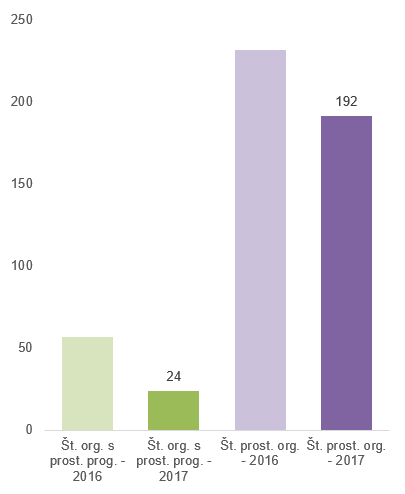 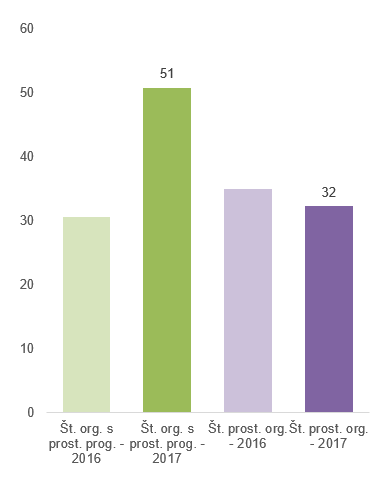 Grafikon 4: Prikaz povprečja števila prostovoljcev na organizacijo s prostovoljskim programom in prostovoljsko organizacijo v letih 2016 in 2017Grafikon 5: Prikaz povprečja števila opravljenih ur na prostovoljca v organizacijah s prostovoljskim programom in prostovoljskih organizacijah v letih 2016 in 2017Zap. št.Naziv prostovoljske organizacije1@KULT, DRUŠTVO SONARAVNEGA BIVANJA23VITANA3AGENCIJA PIRA, MURSKA SOBOTA4AKADEMIJA AKCIJA5AKADEMIJA TAJSKEGA BOKSA THAI BOKSING KLUB SCORPION - MUAY THAI GYM SCORPION6AKADEMIJA ZA RADOVEDNE7ALPE ADRIA GREEN, MEDNARODNO DRUŠTVO ZA VARSTVO OKOLJA IN NARAVE8ALPINISTIČNI KLUB SLOVENSKA BISTRICA9ALPSKO DRUŠTVO STRATUS10ALTERNATIVNO KULTURNO DRUŠTVO PROSTOR IDEJ, ZAGONA, DELA, USTVARJANJA IN NAPREDKA11ANDRAGOŠKO DRUŠTVO-UNIVERZA ZA III. ŽIVLJENJSKO OBDOBJE VELENJE12ANDREJ PEGAN ZAVOD13ANIMACIJA PLUS14AREA GEA ZAVOD15ARTMAR, MARIBOR, SO.P.16ASTRONOMSKO DRUŠTVO JAVORNIK17ATLETSKO DRUŠTVO ŠTAJERSKA MARIBOR18AURIS - MEDOBČINSKO DRUŠTVO GLUHIH IN NAGLUŠNIH ZA GORENJSKO - KRANJ19AVANTA LARGO20AVTO-MOTO ZVEZA SLOVENIJE21BALETNO DRUŠTVO POSTOJNA22BALINARSKI KLUB KOŠANA23BELI OBROČ SLOVENIJE, DRUŠTVO ZA POMOČ ŽRTVAM KAZNIVIH DEJANJ24BIMATORI, MARIBOR25BISTRA HIŠA MARTJANCI SMART HOUSE MARTJANCI26BOŠNJAŠKA KULTURNA ZVEZA SLOVENIJE27BOŠNJAŠKO MLADINSKO KULTURNO DRUŠTVO28BRATA MALEK - REKREACIJSKO - USTVARJALNO DRUŠTVO ELEJA29CANNE KLUB KAMNIK30CENTER JASPIS, ZAVOD31CENTER JAZ.ZA32CENTER KORAK, KRANJ33CENTER NAPREJ MARIBOR34CENTER ZA MLADINSKO KULTURO KOČEVJE35CENTER ZA ZDRAVLJENJE AVTIZMA36CHANNEL ZERO KULTURNO UMETNIŠKO DRUŠTVO37CM MARIBOR38CTM39CZR M.SOBOTA CHD M.SOBOTA40ČAK MAL:41ČEBELARSKA ZVEZA SLOVENIJE42ČEBELARSKO DRUŠTVO RADOVLJICA43ČEBELARSKO DRUŠTVO SEMIČ44ČLOVEKOLJUBNO DOBRODELNO DRUŠTVO UP45ČLOVEKOLJUBNO DRUŠTVO KLIC V SILI46DELAVNICA KONCEPTOV47DELAVSKO PROSVETNO DRUŠTVO SVOBODA PTUJ48DESIGN KLINIKA49DEVETA DEŽELA50DI ZAUPANJE51DIALOGICUM CGP52DIVJA MISEL53DOBRODELNO DRUŠTVO POMAGAJMO ODPRTIH SRC54DPM LAVRICA55DRUŠTVO - ASSOCIAZIONE PINA56DRUŠTVO - MOST57DRUŠTVO  PRAVDA 58DRUŠTVO 404, DRUŠTVO ZA PROMOCIJO ZNANOSTI MED MLADIMI59DRUŠTVO ABSTINENT VOJNIK60DRUŠTVO ADVAJA61DRUŠTVO AGD GUSTAF62DRUŠTVO AIA - MLADINSKI CENTER MENGEŠ63DRUŠTVO AKTIVIRAJ SE, SO.P.64DRUŠTVO ALTERNATIVNE MLADINE BISTRICA65DRUŠTVO ALTRA66DRUŠTVO AMBASADORJI NASMEHA67DRUŠTVO AMNESTY INTERNATIONAL SLOVENIJE68DRUŠTVO ANGLUNIPE - RIC69DRUŠTVO ANIMA70DRUŠTVO ARS VITAE71DRUŠTVO ART CATERING72DRUŠTVO ASOCIACIJA73DRUŠTVO ASPI74DRUŠTVO ATILEM75DRUŠTVO BAKLA76DRUŠTVO BAŠKA DEDIŠČINA77DRUŠTVO BELI JASTREB78DRUŠTVO BIODINAMIKOV NOTRANJSKA79DRUŠTVO BLOŠKI PRSTKI80DRUŠTVO BOBER81DRUŠTVO BOLNIKOV PO MOŽGANSKI KAPI PODRAVJA MARIBOR82DRUŠTVO BOLNIKOV Z OSTEOPOROZO LJUBLJANA83DRUŠTVO BOLNIKOV Z OSTEOPOROZO OBALNO KRAŠKE REGIJE84DRUŠTVO BOLNIKOV Z OSTEOPOROZO ŠALEŠKE DOLINE85DRUŠTVO BRIGADIRJEV POMURJA86DRUŠTVO BS - SD, SO.P.87DRUŠTVO BUMERANG SREČE88DRUŠTVO CENTER ZA POMOČ MLADIM89DRUŠTVO CIPRA90DRUŠTVO CTRP MARIBOR, SO.P.91DRUŠTVO ČARUNALNIK92DRUŠTVO DAJEM93DRUŠTVO DANICA94DRUŠTVO DAO95DRUŠTVO DELAVSKA SVETOVALNICA96DRUŠTVO DEUS MATRIX 44197DRUŠTVO DHARMA98DRUŠTVO DIABETIKOV DRAVOGRAD POLŽKI99DRUŠTVO DIABETIKOV LITIJA IN ŠMARTNO PRI LITIJI100DRUŠTVO DIABETIKOV TRBOVLJE101DRUŠTVO DIH102DRUŠTVO DINARICUM103DRUŠTVO DISTROFIKOV SLOVENIJE104DRUŠTVO DLUM105DRUŠTVO DOMAČIJA PR' NEBAVEC106DRUŠTVO DOOR107DRUŠTVO DOZIS DOLENJSKE IN BELE KRAJINE108DRUŠTVO DRAŽBA109DRUŠTVO DREN CELJE110DRUŠTVO DROBNOVRATNIK111DRUŠTVO DRUGI DOM112DRUŠTVO DUH ČASA113DRUŠTVO EJGA JESENICE114DRUŠTVO EKOLOGI BREZ MEJA115DRUŠTVO EKSENA116DRUŠTVO ENABANDA117DRUŠTVO ETERNIA118DRUŠTVO FENIKS - KVALITETA ŽIVLJENJA119DRUŠTVO FER120DRUŠTVO FLORIJAN121DRUŠTVO GENERATOR122DRUŠTVO GEOSS123DRUŠTVO GIBALNO OVIRANIH INVALIDOV SLOVENIJE VIZIJA124DRUŠTVO GIBANJE TRS125DRUŠTVO GIBANJE ZA DOSTOJNO DELO IN SOCIALNO DRUŽBO126DRUŠTVO GIBANJE ZA MLADINO127DRUŠTVO GLAS ŽIVALI - KATJA NOVAK128DRUŠTVO GLEDALIŠČE KOLENC129DRUŠTVO GLUHIH IN NAGLUŠNIH CELJE130DRUŠTVO GLUHIH IN NAGLUŠNIH PODRAVJA MARIBOR131DRUŠTVO HIŠA132DRUŠTVO HIŠA!, SO.P.133DRUŠTVO HIŠKA134DRUŠTVO HUMANITARKA135DRUŠTVO IBIS136DRUŠTVO IGROLOG137DRUŠTVO IMPRO138DRUŠTVO INFORMACIJSKI CENTER LEGEBITRA139DRUŠTVO INFUNDIBULUM140DRUŠTVO INKOBATOR141DRUŠTVO INTERCER, SO.P.142DRUŠTVO INVALIDOV MEŽIŠKE DOLINE143DRUŠTVO IZVIR ZA PROSTOVOLJNO DELO, PREVENTIVO IN SVETOVANJE144DRUŠTVO JUNO145DRUŠTVO KAMELEON SLOVENIJA146DRUŠTVO KAŠČA147DRUŠTVO KLIC UPANJA148DRUŠTVO KLJUČ - CENTER ZA BOJ PROTI TRGOVINI Z LJUDMI149DRUŠTVO KLJUČ ŽIVLJENJA150DRUŠTVO KMŠ151DRUŠTVO KOHEZIJA152DRUŠTVO KOLO SO.P.153DRUŠTVO KONCEPTOV, SO.P.154DRUŠTVO KOPITO155DRUŠTVO KO-RAK.SI156DRUŠTVO KOROŠKI MEDGENERACIJSKI CENTER157DRUŠTVO KROG 9158DRUŠTVO KUD SLORIENT IXPRESS159DRUŠTVO LIKOVNIH UMETNIKOV LJUBLJANA160DRUŠTVO LJILJAN161DRUŠTVO LJUBITELJEV JAPONSKE KULTURE IN JAPONSKEGA JEZIKA TOUHOU162DRUŠTVO LJUBITELJEV KNJIG CIPROŠ MARIBOR163DRUŠTVO LJUBITELJEV KRIŽNE JAME164DRUŠTVO LJUDSKA PISARNA, SO. P.165DRUŠTVO MAČJA PREJA - ASSOCIAZIONE MAČJA PREJA166DRUŠTVO MAKADAM KAMNIK167DRUŠTVO MALI PETELIN168DRUŠTVO MARIBORSKA KOLESARSKA MREŽA169DRUŠTVO MD BELA KRAJINA170DRUŠTVO MD ZA OTROKE171DRUŠTVO MDSS KRANJ172DRUŠTVO MDSS NOVA GORICA173DRUŠTVO MERHAMET174DRUŠTVO MEŠANI PEVSKI ZBOR POSTOJNA175DRUŠTVO MH GLASBA176DRUŠTVO MID GLAS PODZEMLJA177DRUŠTVO MLADIH KREATIVCEV SLOVENIJE178DRUŠTVO MLADIH ŠEMPETER179DRUŠTVO MLADINSKI CEH180DRUŠTVO MLADINSKI CENTER ŠOŠTANJ181DRUŠTVO MODRA GRIVA182DRUŠTVO MODRA SOVA UTŽO BREŽICE183DRUŠTVO MODRO NEBO184DRUŠTVO MOJA VAS185DRUŠTVO MOJI ODNOSI186DRUŠTVO MOLDAVIT187DRUŠTVO MORIGENOS - SOCIETA` MORIGENOS188DRUŠTVO MOTORISTIČNIH AKTIVISTOV SLOVENIJE - MAKSI189DRUŠTVO MUSICA LEVARES190DRUŠTVO NASMEŠEK191DRUŠTVO NATURO.SI192''DRUŠTVO NESKONČNOST''193DRUŠTVO NEZNANI JUNAK194DRUŠTVO NOVO MESTO195DRUŠTVO NOVOMEŠKIH ŠTUDENTOV196DRUŠTVO NOVUS197DRUŠTVO OAZA198DRUŠTVO OČETOV199DRUŠTVO ODBOJKARSKA ŠOLA PIA200DRUŠTVO ODDIH GORAJTE201DRUŠTVO ODNOS202DRUŠTVO OKO203DRUŠTVO ONKOLOŠKIH BOLNIKOV SLOVENIJE204DRUŠTVO OPD KOPER - CLUB CAC CAPODISTRIA205DRUŠTVO OPTIMISTI PTUJ206DRUŠTVO OSMSR207DRUŠTVO OSTEOPOROZE TRBOVLJE208DRUŠTVO OŠUN209DRUŠTVO OTROŠKE ZABAVE IN ANIMACIJE210DRUŠTVO PANONETUM: POT K SAMOZADOSTNOSTI211DRUŠTVO PARADA PONOSA212DRUŠTVO PARAPLEGIKOV PREKMURJA IN PRLEKIJE213DRUŠTVO PD TRŽIČ214DRUŠTVO PEMARO, SO.P.215DRUŠTVO PHILAUTIA216DRUŠTVO PIHALNI ORKESTER ŽELEZARJEV RAVNE217DRUŠTVO PIKAPOLONICA218DRUŠTVO PLANET ZEMLJA219DRUŠTVO PLAVALNA AKADEMIJA KURENT220DRUŠTVO PLESALCI LUČI - ASSOCIAZIONE DANZATORI DELLA LUCE221DRUŠTVO PLESNIH DEJAVNOSTI ROLLY ROGAŠKA SLATINA222DRUŠTVO PLUS5223DRUŠTVO PO MOČ SEŽANA224DRUŠTVO PODAJMO SI ROKE225DRUŠTVO PODTALNICA226DRUŠTVO POPOTNIKOV VAGANT227DRUŠTVO PORTRET, SO.P.228DRUŠTVO POSVETOVALNICA PU229DRUŠTVO ''POT'' - POMOČ ZASVOJENIM OD NEDOVOLJENIH DROG IN NJIHOVIM BLIŽNJIM ILIRSKA BISTRICA230DRUŠTVO POT K SEBI231DRUŠTVO POZITIVNO ŽIVLJENJE - ASSOCIAZIONE VITA POSITIVA232DRUŠTVO PPZ233DRUŠTVO PREDNOST234DRUŠTVO PREMIK235DRUŠTVO PRESTOP236DRUŠTVO PREŽIVNINA. ORG237DRUŠTVO ''PRI TREH ŽELVAH''238DRUŠTVO PRIHODNOST239DRUŠTVO PRIJATELJEV MLADINE BELTINCI240DRUŠTVO PRIJATELJEV MLADINE KOROŠKE241DRUŠTVO PRIJATELJEV MLADINE LEVI BREG-VELENJE242DRUŠTVO PRIJATELJEV MLADINE MOJCA NOVO MESTO243DRUŠTVO PRIJATELJEV MLADINE NOTRANJSKA244DRUŠTVO PRIJATELJEV MLADINE PO-PI245DRUŠTVO PRIJATELJEV MLADINE PTUJ246DRUŠTVO PRIJATELJEV MLADINE REČICA OB SAVINJI247DRUŠTVO PRIJATELJEV MLADINE SLOVENSKE GORICE248DRUŠTVO PRIJATELJEV MLADINE ŠENTJUR249DRUŠTVO PRIJATELJEV MLADINE TRBOVLJE250DRUŠTVO PRIJATELJEV ZMERNEGA NAPREDKA251DRUŠTVO PRIMORSKE SPOMINČICE. ASSOCIAZIONE PRIMORSKE SPOMINČICE252DRUŠTVO PROJEKT - ČLOVEK253DRUŠTVO PROMESSA, SO.P.254DRUŠTVO PROSOC255DRUŠTVO PROSTOVOLJCEV VINCENCIJEVE ZVEZE DOBROTE256DRUŠTVO PROTI MUČENJU ŽIVALI CELJE257DRUŠTVO PROTI MUČENJU ŽIVALI KOROŠKE258DRUŠTVO PSORIATIKOV SLOVENIJE259DRUŠTVO PUNKT CC, SO.P.260DRUŠTVO PUPILLAM, SO.P.261DRUŠTVO RAMPA262DRUŠTVO RAST263DRUŠTVO RAST - DRUŠTVO ZA SONARAVNO KMETOVANJE, IZOBRAŽEVANJE IN PROMOCIJO - NÖVEKEDÉS - ÖKOLÓGIAI MEZŐGAZDASÁG, KÉPZÉSI ÉS PROMOCIÓS EGYESÜLETE264DRUŠTVO RAST LJUTOMER265DRUŠTVO RAUM AU266DRUŠTVO RDEČI NOSKI267DRUŠTVO RE-GENERACIJA268DRUŠTVO REKREATUR269DRUŠTVO REVIRSKIH LIKOVNIKOV - RELIK270DRUŠTVO REVIVAS ŠKALE271DRUŠTVO ROD SOŠKIH MEJAŠEV272DRUŠTVO ROKOROKI, SO.P.273DRUŠTVO ROMANO VESELI, SO.P.274DRUŠTVO RPG275DRUŠTVO SALEZIJANSKI MLADINSKI CENTER CELJE276DRUŠTVO SALEZIJANSKI MLADINSKI CENTER RAKOVNIK277DRUŠTVO SAVITRI278DRUŠTVO SDC279DRUŠTVO SENIOR280DRUŠTVO SENIORJEV DRAISS281DRUŠTVO SEXOVNIK282DRUŠTVO SINICA283DRUŠTVO SINTROPIJA284DRUŠTVO SKAM285DRUŠTVO SKRINJA286DRUŠTVO SKSK287DRUŠTVO SKUPINA MLADIH ZA OSEBNOSTNO RAST IN ZDRAVO ŽIVLJENJE288DRUŠTVO SLADKI NASMEHI289DRUŠTVO SLOVENSKA KONFERENCA SSK290DRUŠTVO SLOVENSKIH KNJIŽEVNIH PREVAJALCEV291DRUŠTVO SLOVENSKIH SKLADATELJEV292DRUŠTVO SMC MARIBOR293DRUŠTVO SMETUMET SO.P.294DRUŠTVO SOD295DRUŠTVO SOFIJIN BRLOG296DRUŠTVO SONCE V SRCU297DRUŠTVO SONČEK MARIBOR298DRUŠTVO SONČNA POT - DRUŠTVO ZA POMOČ OSEBAM S POSEBNIMI POTREBAMI299DRUŠTVO SONČNI GRIČ300DRUŠTVO SOPOTJE301DRUŠTVO SOS TELEFON ZA ŽENSKE IN OTROKE - ŽRTVE NASILJA302DRUŠTVO SOŽITJE - DRUŠTVO ZA POMOČ OSEBAM Z MOTNJAMI V DUŠEVNEM RAZVOJU CELJE303DRUŠTVO SOŽITJE - DRUŠTVO ZA POMOČ OSEBAM Z MOTNJAMI V DUŠEVNEM RAZVOJU LENDAVA304DRUŠTVO SOŽITJE KAMNIK - DRUŠTVO ZA POMOČ OSEBAM Z MOTNJAMI V DUŠEVNEM RAZVOJU KAMNIK305DRUŠTVO SOŽITJE TREBNJE306DRUŠTVO SPIRIT307DRUŠTVO SPIRITUAL308DRUŠTVO SPREMEMBA.SI309DRUŠTVO SRČNIH BOLNIKOV - KORONARNI KLUB MISLINJSKE DOLINE310DRUŠTVO SRČNIH BOLNIKOV KORONARNI KLUB MEŽIŠKE DOLINE311DRUŠTVO SREČANJE312DRUŠTVO STARŠEV OTROK S POSEBNIMI POTREBAMI313DRUŠTVO STVARNOST314DRUŠTVO SUBART315DRUŠTVO SUPER MARIO316DRUŠTVO SVETOVALNI SVET317DRUŠTVO SVETOVALNICA318DRUŠTVO ŠENT319DRUŠTVO ŠKUC320DRUŠTVO ŠOLA ZDRAVJA321DRUŠTVO ŠTUDENTOV INVALIDOV SLOVENIJE322DRUŠTVO ŠTUDENTOV MEDICINE MARIBOR323DRUŠTVO ŠTUDENTOV MEDICINE SLOVENIJE324DRUŠTVO ŠTUDENTOV ZGODOVINE MARIBOR-ISHA MARIBOR325DRUŠTVO ŠTUDENTSKE ORGANIZACIJE LJUDSKE TEHNIKE326DRUŠTVO TABORNIKOV ROD BISTREGA POTOKA327DRUŠTVO TABORNIKOV ROD ČRNEGA MRAVA328DRUŠTVO TABORNIKOV ROD ENAJSTA ŠOLA329DRUŠTVO TABORNIKOV ROD HEROJ VITEZ330DRUŠTVO TABORNIKOV ROD HUDI POTOK331DRUŠTVO TABORNIKOV ROD II. GRUPE ODREDOV CELJE332DRUŠTVO TABORNIKOV ROD KOROŠKIH JEKLARJEV RAVNE NA KOROŠKEM333DRUŠTVO TABORNIKOV ROD KRAŠKIH VIHARNIKOV334DRUŠTVO TABORNIKOV ROD LOUIS ADAMIČ335DRUŠTVO TABORNIKOV ROD SERGEJ MAŠERA PIRAN336DRUŠTVO TABORNIKOV ROD STANE ŽAGAR - MLAJŠI337DRUŠTVO TABORNIKOV ROD XI. SNOUB MILOŠA ZIDANŠKA338DRUŠTVO TABORNIKOV RODU II.SNOUB LJUBA ŠERCERJA MARIBOR339DRUŠTVO TAČKE POMAGAČKE340DRUŠTVO TERRA VERA341DRUŠTVO TKD POMJAN342DRUŠTVO TOTI DCA MARIBOR, SO. P.343DRUŠTVO TRANSPARENCY INTERNATIONAL SLOVENIA344DRUŠTVO TUDI JAZ345DRUŠTVO TVOJ TELEFON346DRUŠTVO U - MENTOR, SO.P.347DRUŠTVO U3348DRUŠTVO UČITELJEV GLUHIH SLOVENIJE349DRUŠTVO UMETNOST ZA VSE350DRUŠTVO UNIVERZA ZA TRETJE ŽIVLJENJSKO OBDOBJE351DRUŠTVO UPOKOJENCEV BOROVNICA352DRUŠTVO UPOKOJENCEV BOVEC353DRUŠTVO UPOKOJENCEV BRESTANICA354DRUŠTVO UPOKOJENCEV BREŽICE355DRUŠTVO UPOKOJENCEV CERKLJE356DRUŠTVO UPOKOJENCEV CERKNICA357DRUŠTVO UPOKOJENCEV DOBOVA-KAPELE358DRUŠTVO UPOKOJENCEV DOL PRI HRASTNIKU359DRUŠTVO UPOKOJENCEV DOLGO POLJE CELJE360DRUŠTVO UPOKOJENCEV DORNAVA361DRUŠTVO UPOKOJENCEV DRAGOMER-LUKOVICA362DRUŠTVO UPOKOJENCEV DRAMLJE363DRUŠTVO UPOKOJENCEV DRAVOGRAD364DRUŠTVO UPOKOJENCEV GABROVKA365DRUŠTVO UPOKOJENCEV GORNJI GRAD366DRUŠTVO UPOKOJENCEV HAJDINA367DRUŠTVO UPOKOJENCEV HRASTNIK368DRUŠTVO UPOKOJENCEV IVANJKOVCI369DRUŠTVO UPOKOJENCEV KAMNIK370DRUŠTVO UPOKOJENCEV KIDRIČEVO371DRUŠTVO UPOKOJENCEV KOČEVJE372DRUŠTVO UPOKOJENCEV KRŠKO373DRUŠTVO UPOKOJENCEV LITIJA374DRUŠTVO UPOKOJENCEV LJUTOMER375DRUŠTVO UPOKOJENCEV LOŠKA DOLINA376DRUŠTVO UPOKOJENCEV MALEČNIK377DRUŠTVO UPOKOJENCEV MARKOVCI378DRUŠTVO UPOKOJENCEV MARTIN KRPAN BLOKE379DRUŠTVO UPOKOJENCEV MEDVODE380DRUŠTVO UPOKOJENCEV MURSKA SOBOTA381DRUŠTVO UPOKOJENCEV NAZARJE382DRUŠTVO UPOKOJENCEV NOVO MESTO383DRUŠTVO UPOKOJENCEV ODRANCI384DRUŠTVO UPOKOJENCEV PIVKA385DRUŠTVO UPOKOJENCEV POLENŠAK386DRUŠTVO UPOKOJENCEV POLZELA387DRUŠTVO UPOKOJENCEV PREČNA388DRUŠTVO UPOKOJENCEV RADEČE389DRUŠTVO UPOKOJENCEV RADOVLJICA390DRUŠTVO UPOKOJENCEV RAKEK391DRUŠTVO UPOKOJENCEV RAZBOR392DRUŠTVO UPOKOJENCEV RENČE393DRUŠTVO UPOKOJENCEV ROVTE394DRUŠTVO UPOKOJENCEV SENOVO395DRUŠTVO UPOKOJENCEV SMLEDNIK396DRUŠTVO UPOKOJENCEV ŠALEK397DRUŠTVO UPOKOJENCEV ŠENTILJ PRI VELENJU398DRUŠTVO UPOKOJENCEV TRBOVLJE399DRUŠTVO UPOKOJENCEV TRŽIČ400DRUŠTVO UPOKOJENCEV TRŽIŠČE401DRUŠTVO UPOKOJENCEV TURNIŠČE402DRUŠTVO UPOKOJENCEV VELENJE403DRUŠTVO UPOKOJENCEV VINSKA GORA404DRUŠTVO UPOKOJENCEV VIPAVA405DRUŠTVO UPOKOJENCEV VRHNIKA406DRUŠTVO UPOKOJENCEV ZAGORJE OB SAVI407DRUŠTVO UPOKOJENCEV ŽERJAVČKI, TRZIN408DRUŠTVO UPORABNIKOV LINUXA SLOVENIJE - LUGOS409DRUŠTVO UP-ORNIK410DRUŠTVO USTVARJALCEV SODOBNE SLOVENSKE KULTURE DELAVNICA411DRUŠTVO USTVARJALCEV TAKA TUKA412DRUŠTVO VARNEGA ZAVETJA KOČEVJE413DRUŠTVO VEČ, DRUŠTVO ZA OSEBNOSTNI RAZVOJ MLADIH414DRUŠTVO VERONIKA ZA ASISTENCO MOŽGANSKO POŠKODOVANIM OSEBAM IN DRUŽINAM415DRUŠTVO VESELE NOGICE416DRUŠTVO VESELJE DO ŽIVLJENJA417DRUŠTVO VEZ-JE418DRUŠTVO VINOGRADNIKOV SEMIČ419DRUŠTVO VITA ACTIVA420DRUŠTVO VITA ZA POMOČ PO NEZGODNI POŠKODBI GLAVE421DRUŠTVO VITAL FIT422DRUŠTVO VODA423DRUŠTVO VSEŽIVLJENJSKO UČENJE424DRUŠTVO ZA AKTIVNOSTI IN TERAPIJO S POMOČJO ŽIVALI425DRUŠTVO ZA AMERIŠKI NOGOMET WEREWOLVES426DRUŠTVO ZA AVTIZEM DAN MARIBOR427DRUŠTVO ZA AVTIZEM ŠKOLJKE428DRUŠTVO ZA BOJ PROTI RAKU ŠTAJERSKE MARIBOR429DRUŠTVO ZA BOJ PROTI RAKU VELENJE430DRUŠTVO ZA ČLOVEKOVE PRAVICE IN ČLOVEKU PRIJAZNE DEJAVNOSTI HUMANITAS431DRUŠTVO ZA DELO Z MLADIMI V STISKI ŽAREK432DRUŠTVO ZA DUŠEVNO ZDRAVJE IN KREATIVNO PREŽIVLJANJE PROSTEGA ČASA ''VEZI''433DRUŠTVO ZA DUŠO434DRUŠTVO ZA DVIG KAKOVOSTI ŽIVLJENJA TENZIN435DRUŠTVO ZA EKOLOŠKI IN TRAJNOSTNI RAZVOJ436DRUŠTVO ZA EKOLOŠKO SAMOOSKRBO LENDAVA - ÖKÓ ÖNELLÁTÓ EGYESÜLET LENDVA, so.p.437DRUŠTVO ZA GRAD BORL438DRUŠTVO ZA HUMANITARNA DELA IN ZA IZMENJAVO DOBRIH PRAKS VIZIJA439DRUŠTVO ZA INTERDISCIPLINARNOST, SAMOPRODUKCIJO IN CIRKULACIJO SODOBNE UMETNOSTI CIRKULACIJA 2440DRUŠTVO ZA IZOBRAŽEVANJE IN POVEZOVANJE OTROK441DRUŠTVO ZA JAMSKO BIOLOGIJO442DRUŠTVO ZA KULTURO INKLUZIJE443DRUŠTVO ZA KULTURO ODNOSOV - SPES444DRUŠTVO ZA KULTURO, RAZUMEVANJE IN DIALOG ROZANA445DRUŠTVO ZA NAPREDEK KULTURE - KULTÚRA FEJLŐDÉSÉÉRT EGYESÜLET446DRUŠTVO ZA NENASILNO KOMUNIKACIJO447DRUŠTVO ZA OPAZOVANJE IN PROUČEVANJE PTIC SLOVENIJE448DRUŠTVO ZA OPOLNOMOČENJE TEŽJE ZAPOSLJIVIH OSEB ZELENA VEJA449DRUŠTVO ZA OSTEOPOROZO DOLENJSKE450DRUŠTVO ZA OSTEOPOROZO POMURJA RADENCI451DRUŠTVO ZA OTROKE SVETA452DRUŠTVO ZA PERMAKULTURO SLOVENIJE453DRUŠTVO ZA PODPORO CIVILNE DRUŽBE454DRUŠTVO ZA PODPORO MLADIM455DRUŠTVO ZA PODPORO RADIU MARŠ, SOCIALNO PODJETJE456DRUŠTVO ZA POMOČ IN SAMOPOMOČ BREZDOMCEV KRALJI ULICE457DRUŠTVO ZA POMOČ IN SAMOPOMOČ ŽELVA EUREKA ŽALEC458DRUŠTVO ZA POMOČ LJUDSTVU SLOVENIJE AKITAS459DRUŠTVO ZA POMOČ MAČKAM - MAČJA VILA460DRUŠTVO ZA POMOČ ODVISNIKOM IN NJIHOVIM DRUŽINAM SVIT KOPER461DRUŠTVO ZA POMOČ OSEBAM Z DEPRESIJO IN ANKSIOZNIMI MOTNJAMI462DRUŠTVO ZA POMOČ OSEBAM Z MOTNJO V DUŠEVNEM RAZVOJU - BARKA463DRUŠTVO ZA POMOČ PRI UPOKOJEVANJU464DRUŠTVO ZA POMOČ PROSTOŽIVEČIM MAČKAM MAČJELOVKA465DRUŠTVO ZA POMOČ ŽENSKAM IN OTROKOM ŽRTVAM NASILJA VARNA HIŠA GORENJSKE466DRUŠTVO ZA PREPIH ZNANJA IN INFORMACIJ VÖTER467DRUŠTVO ZA PREPREČEVANJE OSTEOPOROZE HRASTNIK468DRUŠTVO ZA PREPREČEVANJE OSTEOPOROZE POSAVJE469DRUŠTVO ZA PREPREČEVANJE OSTEOPOROZE ZAGORJE OB SAVI470DRUŠTVO ZA PREVENTIVNO DELO471DRUŠTVO ZA PROMOCIJO KULTURE AKADEMIJA SCHWENTNER472DRUŠTVO ZA PROMOCIJO UMETNIKOV PROJECT 5 40473DRUŠTVO ZA RAZISKOVANJE JAM SIMON ROBIČ DOMŽALE474DRUŠTVO ZA RAZISKOVANJE VREMENA IN PODNEBJA475DRUŠTVO ZA RAZVIJANJE ČUJEČNOSTI476DRUŠTVO ZA RAZVIJANJE KREATIVNEGA GIBANJA ARABESKA477DRUŠTVO ZA RAZVIJANJE PROSTOVOLJNEGA DELA NOVO MESTO478DRUŠTVO ZA RAZVOJ FILMSKE KULTURE479DRUŠTVO ZA RAZVOJ GLASBENIH MEDIJEV ERESKJU480DRUŠTVO ZA RAZVOJ MANAGEMENTA IN ZNANJA481DRUŠTVO ZA RAZVOJ NARAVOSLOVJA IN TEHNIKE482DRUŠTVO ZA REGULACIJO KONOPLJE, SOCIALNO PODJETJE483DRUŠTVO ZA SODOBNI PLES SLOVENIJE484DRUŠTVO ZA SPODBUJANJE MREŽENJA485DRUŠTVO ZA SPODBUJANJE USTVARJALNOSTI IZIDA486DRUŠTVO ZA SVETOVANJE IN POMOČ ODVISNIKOM V REHABILITACIJI IZHOD TEEN CHALLENGE487DRUŠTVO ZA ŠPORT, TURIZEM, RAZVOJ, KULTURO SLOVENIJE488DRUŠTVO ZA ŠPORTNO RITMIČNO GIMNASTIKO BRANIK MARIBOR489DRUŠTVO ZA TRAJNOST VIROV SI.ENERGIJA490DRUŠTVO ZA TRAJNOSTNI RAZVOJ PODEŽELJA ŽITEK491DRUŠTVO ZA TRAJNOSTNI RAZVOJ SLOMO492DRUŠTVO ZA UREJENO ŽIVLJENJE - ABSTINENT493DRUŠTVO ZA USTVARJALNOST FILTER494DRUŠTVO ZA VAROVANJE OKOLJA - REC, SOCIALNO PODJETJE495DRUŠTVO ZA VARSTVO OKOLJA BLED496DRUŠTVO ZA VOR497DRUŠTVO ZA ZAŠČITO KONJ498DRUŠTVO ZA ZAŠČITO ŽIVALI LJUBLJANA499DRUŠTVO ZA ZAŠČITO ŽIVALI POMURJA500DRUŠTVO ZA ZAŠČITO ŽIVALI POSAVJE501DRUŠTVO ZA ZDRAVILNE RASTLINE - ZASAVJE502DRUŠTVO ZA ZDRAVJE SRCA IN OŽILJA SLOVENIJE503DRUŠTVO ZA ZDRAVO ŽIVLJENJE IN OKOLJE504DRUŠTVO ZA ZDRUŽENE NARODE ZA SLOVENIJO505DRUŠTVO ZA ZMANJŠEVANJE ŠKODE ZARADI DROG STIGMA506DRUŠTVO ZA ZNANOST IN IZOBRAŽEVANJE DRZNI507DRUŠTVO ZAKONSKI IN DRUŽINSKI INŠTITUT ETEOS508DRUŠTVO ZAUPNI TELEFON SAMARIJAN509DRUŠTVO ZAVETIŠČE ZA ZAVRŽENE RASTLINE (ZZR)510DRUŠTVO ZAVETJE511DRUŠTVO ZDRAVA POT512DRUŠTVO ZDRAVEGA ŽIVLJENJA - ASSOCIAZIONE PER UNA VITA SANA513DRUŠTVO ZDRAVLJENIH ODVISNIKOV PODRAVJA514DRUŠTVO ZELIŠČARJEV VELENJE515DRUŠTVO ZMOREM DOMAČE516DRUŠTVO ŽAREK UPANJA, LJUBLJANA517DRUŠTVO ŽENSKA SVETOVALNICA518DRUŠTVO ŽENSKI LOBI SLOVENIJE519DRUŠTVO ŽIVLJENJE BREZ NASILJA520DRUŠVO ARJA521DRUŽINSKI CENTER MARIBOR, DRUŠTVO ZA POMOČ DRUŽINAM IN POSAMEZNIKOM522DRUŽINSKO GLEDALIŠČE KOLENC523DRUŽINSKO SREDIŠČE RONA524''E - EGEJČKI'', DRUŠTVO ZA POMOČ STARŠEM OTROK Z EPILEPSIJO525ECM526EIC UNIVERZUM MINERVA MARIBOR527EKO KROG - DRUŠTVO ZA NARAVOVARSTVO IN OKOLJEVARSTVO528EKOKULTURA LENDAVA529EKOLOŠKO DRUŠTVO GREEN GEA PROJECT530EKOLOŠKO KULTURNO DRUŠTVO ZA BOLJŠI SVET531EKTC MARIBOR, SO.P.532EKVILIB INŠTITUT533ENEPRO, MARIBOR534EVANGELIČANSKA HUMANITARNA ORGANIZACIJA PODPORNICA535EVANGELIJSKA KRŠČANSKA CERKEV STIK MARIBOR536EZL - EK DRUŠTVO ZA INTERESNO IN UMETNIŠKO DELOVANJE537FAMILIJA538FELIKS ZASEBNI ZAVOD ZA ZDRAVO ŽIVLJENJE, VITOVLJE539FIBROS, DRUŠTVO ZA LEPŠE ŽIVLJENJE S KRONIČNO BOLEČINO540FIBULA541FILATELISTIČNO IN NUMIZMATIČNO DRUŠTVO KLASJE BELTINCI542FOCUS, DRUŠTVO ZA SONARAVEN RAZVOJ543FOLKLORNO DRUŠTVO LUKOVICA544FONTICO545FORUM LJUBLJANA546FORUM ZA POHORJE ZDRUŽENJE ZA TRAJNOSTNI RAZVOJ547FOTO KLUB MARIBOR548FOTOGRAFSKO DRUŠTVO GRČA KOČEVJE549FRACTALS550FUNDACIJA DREVORED, USTANOVA551FUNDACIJA ŠTUDENTSKI TOLAR, USTANOVA ŠOU V LJUBLJANI552FUNDACIJA VINCENCA DRAKSLERJA ZA ODVISNIKE, SO.P.553FUNDACIJA ZA IZBOLJŠANJE ZAPOSLITVENIH MOŽNOSTI PRIZMA, USTANOVA554GEOLOŠKO DRUŠTVO NAUTILUS555GERONTOLOŠKO DRUŠTVO SLOVENIJE556GIMNASTIČNA ZVEZA SLOVENIJE557GITANO-M ROMSKO DRUŠTVO GOMILICA558GLASBENO DRUŠTVO SREČNA MLADINA559GOBARSKO DRUŠTVO MARAUH VELENJE560GORENJSKO EKOLOŠKO IN TURISTIČNO DRUŠTVO ''MATIJOVC''561GORIŠKO OSTEOLOŠKO DRUŠTVO NOVA GORICA562GORSKA REŠEVALNA ZVEZA SLOVENIJE563GOZVIN PROSENJAKOVCI, SO.P.564HERPETOLOŠKO DRUŠTVO - SOCIETAS HERPETOLOGICA SLOVENICA565HIPPOCAMPUS, KOPER566HIŠA DOBROT567HOKEJSKI KLUB MLADE KATEGORIJE BLED568HOKEJSKI KLUB OLIMPIJA569HOKEJSKI KLUB TRIGLAV KRANJ570HOKEJSKO DRSALNI KLUB MARIBOR571HOPLA - DRUŠTVO ZA DRUŽINSKO REKREACIJO572HUMANISTIČNO UMETNIŠKO DRUŠTVO - ČRNO POLJE IN BELI KVADRAT573HUMANITARČEK - DRUŠTVO ZA PROMOCIJO HUMANITARNE DEJAVNOSTI574HUMANITARNI KLUB POSVOJENCEV AS - ADOPTEE'S SOCIETY575HUMANITARNO DRUŠTVO - CENTER ZA NEODVISNO ŽIVLJENJE NOVO MESTO576HUMANITARNO DRUŠTVO ADRA SLOVENIJA577HUMANITARNO DRUŠTVO AZRINE ISKRICE578HUMANITARNO DRUŠTVO KRIŽEMROK579HUMANITARNO DRUŠTVO LUČ UPANJA580HUMANITARNO DRUŠTVO MAVRICA581HUMANITARNO DRUŠTVO NI-LU IZ SRCA DO SRC582HUMANITARNO DRUŠTVO RETO CENTER - PRIJATELJI UPANJA583HUMANITARNO DRUŠTVO TRNOVA POT584HUMANITARNO ZDRUŽENJE ŽVIŽGAČ585HUMANITKA586ICRO DOMŽALE587IDK588IIIE, PEKRE589ILLID590IMOK591IMZTR592INICIATIVNO ZDRUŽENJE ZA NADZOR INSTITUCIJ593INOVATORSKI CENTER ASI594INŠTITUT ADDICTIVA595INŠTITUT ANAHATA MARIBOR596INŠTITUT ANTONA TRSTENJAKA597INŠTITUT ČKZ598INŠTITUT ERGO SUM599INŠTITUT HEVREKA!600INŠTITUT INTEGRUM601INŠTITUT INTERCER602INŠTITUT IRSA603INŠTITUT IVIZ604INŠTITUT KARAKTER605INŠTITUT LILA606INŠTITUT MEDIAPRO607INŠTITUT OLOS608INŠTITUT RIBALON609INŠTITUT UTRIP610INŠTITUT ZA AFRIŠKE ŠTUDIJE - IAS611INŠTITUT ZA MEDIACIJO MEDIO-M MARIBOR612INŠTITUT ZA MLADINSKO POLITIKO613INŠTITUT ZA RAZVOJ IGRAČ614INŠTITUT ZA ZDRAVLJENJE Z GLASBO, BENEDIKT615''INVALID'' ZVEZA DRUŠTEV GIBALNO OVIRANIH IN OSEB Z INVALIDNOSTJO SLOVENIJE616IPOP617IRDO618IRP619ISA INSTITUT620ITKOM621IUPEK MARIBOR622IVK INŠTITUT623IZIDA VITA, MARIBOR624IZOBRAŽEVALNI INŠTITUT SREČA625IZOBRAŽEVALNO DRUŠTVO ZA MEDIJE626J. DRUŠTVO K. LEOPARDI627JAMARSKA ZVEZA SLOVENIJE628JEZERSKI HRAM, CERKNICA629JUDO KLUB DOMŽALE630JUDO KLUB GOLOVEC631JUDO KLUB OPLOTNICA632JUDO KLUB SOKOL633KAJAKAŠKA ZVEZA SLOVENIJE634KAPA - DRUŠTVO ZA KULTURNO IN UMETNIŠKO PRODUKCIJO635KINOLOŠKO DRUŠTVO ZA REŠEVALNE PSE MARIBOR636KLUB AMICUS LUMINIS637KLUB BORILNIH VEŠČIN - GYM DIRECT638KLUB BORILNIH VEŠČIN SCORPION INTERNATIONAL GYM639KLUB COCTAIL640KLUB DIŠEČI TRAMINEC - HRAM VINSKE KULTURE641KLUB DUPLEŠKIH MAŽORETK642KLUB KLIŠE643KLUB KŠOK - CLUB CSCC644KLUB LASTOVKA645KLUB MLADIH KS GALICIJA646KLUB MODROSTI647KLUB PREKMURSKIH ŠTUDENTOV648KLUB PRIJATELJEV MLADINE MARINDOLUS KRANJ649KLUB PRIJATELJEV NARAVE650KLUB SORAJ651KLUB SREČNIH652KLUB ŠK FAVORIT653KLUB ŠTRIK POHORSKI ŠKRAT654KLUB ŠTUDENTOV OBČIN POSTOJNA IN PIVKA655KLUB ZA KVALITETNO PREŽIVLJANJE PROSTEGA ČASA MLADIH DRUŽIN POHORSKI ŠKRAT656KLUB ZA OSEBNI IN DUHOVNI RAZVOJ ''TARAJA''657KLUB ZDRAVLJENIH ALKOHOLIKOV NOVA BRAZDA KRANJ658KNOF SO.P.659KOCLJEVINA PROSENJAKOVCI660KOLESARSKA MREŽA OBALA - ASSOCIAZIONE RETE CICLISTICA LITORALE661KOLESARSKI KLUB KICKER662KOLESARSKO DRUŠTVO DEN DEVILS663KOLESARSKO DRUŠTVO MELAMIN664KOMISP, ZVEZA ŠTUDENTSKIH ZVEZ IN DRUŠTEV ZA MEDNARODNO SODELOVANJE IN IZOBRAŽEVANJE665KONJENIŠKO DRUŠTVO MARSILEA666KONJENIŠKO DRUŠTVO RANČ SELEREN667KONJENIŠKO DRUŠTVO ''SLOVENSKE GORICE'' LENART668KONJEREJSKO DRUŠTVO POLJANA669KORONARNI KLUB LJUBLJANA670KORONARNO DRUŠTVO POSTOJNA671KOROŠKO DRUŠTVO ZA OSTEOPOROZO672KOŠARKARSKA ZVEZA SLOVENIJE673KOŠARKARSKI KLUB LASTOVKA674KOŠARKARSKI KLUB ZAGORJE675KRŠČANSKO DRUŠTVO NOVO ŽIVLJENJE676KS BOGOJINA677KUKU - DRUŠTVO ZA KREATIVNO UDELEŽBO678KULTURNI CENTER MARIBOR679KULTURNI KLUB - CLUB CULTURALE680KULTURNO - TURISTIČNO DRUŠTVO DVOREC RAKIČAN681KULTURNO - UMETNIŠKO DRUŠTVO LJUD682KULTURNO - UMETNIŠKO DRUŠTVO ROLLY683KULTURNO - UMETNIŠKO, IZOBRAŽEVALNO DRUŠTVO HIBRID684KULTURNO DRUŠTVO CENTER PLESA685KULTURNO DRUŠTVO DO RE MI686KULTURNO DRUŠTVO DRUGI ZVOKI687KULTURNO DRUŠTVO FOTO VIDEO KLUB LENDAVA-KÚLTUREGYESÜLET FOTO VIDEO KLUB LENDVA688KULTURNO DRUŠTVO GMAJNA689KULTURNO DRUŠTVO LEGENDE690KULTURNO DRUŠTVO LENDAVA - KULTÚREGYESÜLET LENDVA691KULTURNO DRUŠTVO MLADINSKI CENTER INDIJANEZ692KULTURNO DRUŠTVO MLINŠE693KULTURNO DRUŠTVO NASEDLEGA KITA694KULTURNO DRUŠTVO ORMOŽ695KULTURNO DRUŠTVO PEKRE LIMBUŠ696KULTURNO DRUŠTVO PLESNE SKUPINE MAŽORET TRBOVLJE697KULTURNO DRUŠTVO ROGOZNICA698KULTURNO DRUŠTVO SVOBODA TRBOVLJE699KULTURNO DRUŠTVO VRES PREVALJE700KULTURNO DRUŠTVO ZA LUTKE, LJUDSKO GLASBO IN EKOLOGIJO MATITA701KULTURNO IZOBRAŽEVALNO DRUŠTVO ALPHAWAVE702KULTURNO IZOBRAŽEVALNO DRUŠTVO KIBLA703KULTURNO IZOBRAŽEVALNO DRUŠTVO RADOVEDNEŽ704KULTURNO TURISTIČNO DRUŠTVO FESTIVAL LJUTOMER705KULTURNO TURISTIČNO DRUŠTVO MOŠČANCI706KULTURNO TURISTIČNO DRUŠTVO VITOVLJE707KULTURNO UMETNIŠKO DRUŠTVO ANARHIV708KULTURNO UMETNIŠKO DRUŠTVO ANGEL BESEDNJAK MARIBOR709KULTURNO UMETNIŠKO DRUŠTVO ART STAYS710KULTURNO UMETNIŠKO DRUŠTVO BAOBAB711KULTURNO UMETNIŠKO DRUŠTVO CERKNO712KULTURNO UMETNIŠKO DRUŠTVO CODA713KULTURNO UMETNIŠKO DRUŠTVO FRANCE PREŠEREN TRNOVO714KULTURNO UMETNIŠKO DRUŠTVO GALIARDA CELJE715KULTURNO UMETNIŠKO DRUŠTVO KONCENTRAT716KULTURNO UMETNIŠKO DRUŠTVO KRANCELJ717KULTURNO UMETNIŠKO DRUŠTVO MOMENT718KULTURNO UMETNIŠKO DRUŠTVO MREŽA719KULTURNO UMETNIŠKO DRUŠTVO MUZE PREMODERNE UMETNOSTI LITIJA720KULTURNO UMETNIŠKO DRUŠTVO PLAC721KULTURNO UMETNIŠKO DRUŠTVO ŠTUDENT MARIBOR722KULTURNO UMETNIŠKO DRUŠTVO TRANSFORMATOR723KULTURNO UMETNIŠKO DRUŠTVO URŠNA SELA724KULTURNO UMETNIŠKO DRUŠTVO VENČESLAV TAUFER DOLE PRI LITIJI725KULTURNO UMETNIŠKO DRUŠTVO ZIGOTA MARIBOR726KULTURNO USTVARJALNO DRUŠTVO GALERIJA C.C.U.727KULTURNO, ŠPORTNO IN TURISTIČNO DRUŠTVO BLAŽ JURKO RAZBOR POD LISCO728KULTURNO, TURISTIČNO IN IZOBRAŽEVALNO DRUŠTVO KELIH729LAJKA, DRUŠTVO ZA ZAŠČITO IN POMOČ ŽIVALIM V STISKI730LEA POMURJE, MARTJANCI731LEO KLUB MAVRICA CELJE732LI CE, ZAVOD ZA LIKOVNO KULTURO733LITERARNI KLUB UPOKOJENCEV SLOVENIJE - LIKUS734LITERARNO KULTURNO DRUŠTVO PRASILA SREDIŠČE OB DRAVI735LJUBHOSPIC736LJUBLJANSKA KOLESARSKA MREŽA, DRUŠTVO ZA VZPODBUJANJE KOLESARJENJA IN TRAJNOSTNEGA PROMETA737LOKALPATRIOT738LOSI, DRUŠTVO ZA ORGANIZIRANJE LOKALNIH AKTIVNOSTI739LOVSKA DRUŽINA POGOREVC ČRNA NA KOROŠKEM740LRF POSAVJA741LUNINA VILA SO.P.742LUTRA, LJUBLJANA743MAGIČNOST USTVARJANJA744MAKEDONSKO KULTURNO DRUŠTVO MAKEDONIJA745MARKAR746MAVRIČNO DRUŠTVO747MC BIT, SO.P.748MCDD SLOVENSKE KONJICE, SO.P.749MCK750MEA VITA, MARIBOR751MEDGENERACIJSKO DRUŠTVO - ŽAREK NOVO MESTO752MEDGENERACIJSKO DRUŠTVO JESENSKI CVET753MEDGENERACIJSKO DRUŠTVO KOČNA JEZERSKO754MEDGENERACIJSKO DRUŠTVO MODRA755MEDGENERACIJSKO DRUŠTVO MOZAIK GENERACIJ POLZELA756MEDGENERACIJSKO DRUŠTVO TROMOSTOVJE757MEDGENERACIJSKO DRUŠTVO UPANJE TRBOVLJE758MEDGENERACIJSKO DRUŠTVO VESELA JESEN759MEDGENERACIJSKO DRUŠTVO Z ROKO V ROKI760MEDGENERACIJSKO DRUŠTVO ZA KAKOVOSTNO STAROST LAŠKO761MEDGENERACIJSKO DRUŠTVO ZA KAKOVOSTNO STAROST RIBNICA762MEDGENERACIJSKO DRUŠTVO ZA SAMOPOMOČ DRAVA763MEDGENERACIJSKO DRUŠTVO ZA SAMOPOMOČ LOGAŠKE LIPE764MEDITERANUM PIRAN765MEDOBČINSKO DRUŠTVO DELOVNIH INVALIDOV CELJE766MEDOBČINSKO DRUŠTVO INVALIDOV KRANJ767MEDOBČINSKO DRUŠTVO INVALIDOV ŽALEC768MEDOBČINSKO DRUŠTVO PRIJATELJEV MLADINE AJDOVŠČINA769MEDOBČINSKO DRUŠTVO PRIJATELJEV MLADINE CELJE770MEDOBČINSKO DRUŠTVO SLEPIH IN SLABOVIDNIH MARIBOR771MEDOBČINSKO DRUŠTVO SOŽITJE772MEDOBČINSKO DRUŠTVO SOŽITJE KRANJ773MEGAUM-NACIONALNO ZDRUŽENJE ZA PROMOCIJO IN URJENJE UMA SLOVENIJE774MESTNA ZVEZA PRIJATELJEV MLADINE, LJUBLJANA775MESTNA ZVEZA UPOKOJENCEV LJUBLJANA, OSREDNJESLOVENSKA POKRAJINSKA ZVEZA DRUŠTEV UPOKOJENCEV776MESTNI MLADINSKI SVET MARIBOR777MI778MIKLAVŽEV ZAVOD MURSKA SOBOTA779MITRA, DRUŠTVO ZA RAZVOJ AVDIOVIZUALNE KULTURE IN MEDKULTURNEGA DIALOGA780MLADINSKI CENTER PRLEKIJE - ZDRUŽENJE NVO - SO.P.781MLADINSKI KLUB NADE ŽAGAR ILIRSKA BISTRICA782MLADINSKI SVET AJDOVŠČINA783MLADINSKI SVET GORNJA RADGONA784MLADINSKI SVET LENDAVA785MLADINSKI SVET LJUTOMER786MLADINSKI SVET RAVNE NA KOROŠKEM787MLADINSKI SVET SLOVENIJE788MLADINSKI ZAVOD KOMPLEKS789MLADINSKO DRUŠTVO BAKHEROS790MLADINSKO DRUŠTVO BISTRICA OB SOTLI791MLADINSKO DRUŠTVO RAKA792MLADINSKO ZDRUŽENJE BREZ IZGOVORA - YOUTH ASSOCIATION NO EXCUSE793MLADINSKO ZDRUŽENJE BREZ IZGOVORA CELJE794MLADINSKO ZDRUŽENJE BREZ IZGOVORA NOVA GORICA795MLADINSKO ZDRUŽENJE BREZ IZGOVORA OBALA - ASSOCIAZIONE GIOVANILE SENZA SCUSA LITORALE796MLADINSKO ZDRUŽENJE BREZ IZGOVORA POSTOJNA797MLADINSKO ZDRUŽENJE ZA GIBANJE IN PREHRANSKO POLITIKO798MLADINSKO ZDRUŽENJE ZA PREPREČEVANJE ZASVOJENOSTI799MLADINSKO ZDRUŽENJE ZA TRAJNOSTNI RAZVOJ - ASSOCIAZIONE GIOVANILE PER LO SVILUPPO SOSTENIBILE800MOBIN, LJUBLJANA801MONTESSORI RAZVOJNI CENTER OBALA802MOZAIK - DRUŠTVO ZA SOCIALNO VKLJUČENOST, SOCIALNO PODJETJE803MSK804MSOSK805MUNDILFARI806MUZIKOBALA807NADŠKOFIJSKA KARITAS MARIBOR808NARAVA 2001809NARAVNI ZAČETKI, ZDRUŽENJE ZA INFORMIRANJE, SVOBODNO IZBIRO IN PODPORO NA PODROČJU NOSEČNOSTI, PORODA IN STARŠEVSTVA810NDP TOZD, SO.P.811NEC, CERKNICA812NK FUŽINAR, SOCIALNO PODJETJE813NOGOMETNI KLUB MARIBOR BRANIK814NOGOMETNI KLUB ŠAMPION815NOVI PARADOKS - SLOVENSKO DRUŠTVO ZA KAKOVOST ŽIVLJENJA816OBČINSKA TURISTIČNA ZVEZA BREŽICE817OBMOČNO ZDRUŽENJE RDEČEGA KRIŽA KOČEVJE818OBMOČNO ZDRUŽENJE RDEČEGA KRIŽA KRŠKO819OBMOČNO ZDRUŽENJE RDEČEGA KRIŽA LENDAVA820OBMOČNO ZDRUŽENJE RDEČEGA KRIŽA VRHNIKA821OBMOČNO ZDRUŽENJE RKS NOVO MESTO822OBMOČNO ZDRUŽENJE VETERANOV VOJNE ZA SLOVENIJO LJUBLJANA823ONEJ - DRUŠTVO PREKMURSKE POBUDE824OPEN825OTOK826OZARA SLOVENIJA NACIONALNO ZDRUŽENJE ZA KAKOVOST ŽIVLJENJA827OZARA ZAVOD MARIBOR828PADMA829PALIMPSEST830PAPILOT, ZAVOD, LJUBLJANA831PARK ISTRA832PCČP KOPER833PD BAJTAR834PD HAKL SV. TROJICA835PEKARNA MAGDALENSKE MREŽE MARIBOR836PEVSKO DRUŠTVO MAVRICA837PI MARIBOR838PIC, LJUBLJANA839PLANINSKA ZVEZA SLOVENIJE840PLANINSKO DRUŠTVO ATOMSKE TOPLICE PODČETRTEK841PLANINSKO DRUŠTVO BLAGAJANA842PLANINSKO DRUŠTVO BOHOR SENOVO843PLANINSKO DRUŠTVO BOVEC844PLANINSKO DRUŠTVO BRDA845PLANINSKO DRUŠTVO BREŽICE846PLANINSKO DRUŠTVO ''BRICNIK'' MUTA847PLANINSKO DRUŠTVO CELJE - MATICA848PLANINSKO DRUŠTVO CIRKULANE849PLANINSKO DRUŠTVO ČRNA NA KOROŠKEM850PLANINSKO DRUŠTVO ČRNUČE851PLANINSKO DRUŠTVO DOBRNA852PLANINSKO DRUŠTVO DOL PRI HRASTNIKU853PLANINSKO DRUŠTVO DOMŽALE854PLANINSKO DRUŠTVO FRAM855PLANINSKO DRUŠTVO GALICIJA856PLANINSKO DRUŠTVO GORNJI GRAD857PLANINSKO DRUŠTVO GRMADA CELJE858PLANINSKO DRUŠTVO HALOZE859PLANINSKO DRUŠTVO HORJUL860PLANINSKO DRUŠTVO HUDOURNIK861PLANINSKO DRUŠTVO ISKRA KRANJ862PLANINSKO DRUŠTVO JAKOBA ALJAŽA863PLANINSKO DRUŠTVO JANEZA TRDINE MENGEŠ864PLANINSKO DRUŠTVO JAVORNIK - ČRNI VRH NAD IDRIJO865PLANINSKO DRUŠTVO JESENICE866PLANINSKO DRUŠTVO JEZERSKO867PLANINSKO DRUŠTVO KAMNIK868PLANINSKO DRUŠTVO KOBARID869PLANINSKO DRUŠTVO KOČEVJE870PLANINSKO DRUŠTVO KOMENDA871PLANINSKO DRUŠTVO KOSTANJEVICA NA KRKI872PLANINSKO DRUŠTVO KRANJ873PLANINSKO DRUŠTVO KRIŽE874PLANINSKO DRUŠTVO LISCA SEVNICA875PLANINSKO DRUŠTVO LITIJA876PLANINSKO DRUŠTVO LJUBNO OB SAVINJI877PLANINSKO DRUŠTVO LJUTOMER878PLANINSKO DRUŠTVO LOČE879PLANINSKO DRUŠTVO LOVRENC NA POHORJU880PLANINSKO DRUŠTVO MAKS MEŠKO ORMOŽ881PLANINSKO DRUŠTVO MARIBOR MATICA882PLANINSKO DRUŠTVO MERCATOR883PLANINSKO DRUŠTVO METLIKA884PLANINSKO DRUŠTVO MEŽICA885PLANINSKO DRUŠTVO MORAVČE886PLANINSKO DRUŠTVO MOZIRJE887PLANINSKO DRUŠTVO NAVEZA888PLANINSKO DRUŠTVO NAZARJE889PLANINSKO DRUŠTVO OJSTRICA CELJE890PLANINSKO DRUŠTVO ONGER TRZIN891PLANINSKO DRUŠTVO PALOMA SLADKI VRH892PLANINSKO DRUŠTVO PIRAMIDA MARIBOR - PTUJ893PLANINSKO DRUŠTVO PLANIKA MARIBOR894PLANINSKO DRUŠTVO PODBRDO895PLANINSKO DRUŠTVO POHORJE896PLANINSKO DRUŠTVO POLET ŠENTRUPERT897PLANINSKO DRUŠTVO POLZELA898PLANINSKO DRUŠTVO POLŽ VIŠNJA GORA899PLANINSKO DRUŠTVO POŠTE IN TELEKOMA LJUBLJANA900PLANINSKO DRUŠTVO PREDDVOR901PLANINSKO DRUŠTVO PREVALJE902PLANINSKO DRUŠTVO PTUJ903PLANINSKO DRUŠTVO RADEČE904PLANINSKO DRUŠTVO RADOVLJICA905PLANINSKO DRUŠTVO RAVNE NA KOROŠKEM906PLANINSKO DRUŠTVO RIMSKE TOPLICE907PLANINSKO DRUŠTVO RTV LJUBLJANA908PLANINSKO DRUŠTVO SATURNUS909PLANINSKO DRUŠTVO SEŽANA910PLANINSKO DRUŠTVO SLIVNICA PRI CELJU911PLANINSKO DRUŠTVO SLOVENJ GRADEC912PLANINSKO DRUŠTVO SLOVENSKA BISTRICA913PLANINSKO DRUŠTVO SLOVENSKE KONJICE914PLANINSKO DRUŠTVO SNEŽNIK ILIRSKA BISTRICA915PLANINSKO DRUŠTVO SVETI VID916PLANINSKO DRUŠTVO ŠEMPETER V SAVINJSKI DOLINI917PLANINSKO DRUŠTVO ŠENTJUR PRI CELJU918PLANINSKO DRUŠTVO ŠKOFJA LOKA919PLANINSKO DRUŠTVO ŠMARJE PRI JELŠAH920PLANINSKO DRUŠTVO TABOR921PLANINSKO DRUŠTVO TAM MARIBOR922PLANINSKO DRUŠTVO TISA MARIBOR923PLANINSKO DRUŠTVO VELENJE924PLANINSKO DRUŠTVO VELIKE LAŠČE925PLANINSKO DRUŠTVO VIHARNIK926PLANINSKO DRUŠTVO VINSKA GORA927PLANINSKO DRUŠTVO VIPAVA928PLANINSKO DRUŠTVO VITANJE929PLANINSKO DRUŠTVO VOJNIK930PLANINSKO DRUŠTVO VRANSKO931PLANINSKO DRUŠTVO VRHNIKA932PLANINSKO DRUŠTVO VUZENICA933PLANINSKO DRUŠTVO ŽALEC934PLANINSKO DRUŠTVO ŽELEZNIČAR CELJE935PLANINSKO DRUŠTVO ŽELEZNIČAR MARIBOR936PLANINSKO DRUŠTVO ŽIROVNICA937PLAVALNI KLUB NEPTUN CELJE938PLAVALNI KLUB VELENJE939PLAVALNO DRUŠTVO MARIBOR940PLEIADES, ZAVOD941PLESNI KLUB JASMIN942PLESNI KLUB LUKEC943PLESNI KLUB ROGATEC944PLESNI KLUB ŠMARJE PRI JELŠAH945PLESNO DRUŠTVO KROKAR946PLESNO ŠPORTNO DRUŠTVO ARTIFEKS POSTOJNA947POHORC ZAVOD ZA OHRANJANJE NARAVNE IN KULTURNE DEDIŠČINE, MARIBOR948POKRAJINSKA ZVEZA DRUŠTEV UPOKOJENCEV POSAVJE949POLICIJSKO DRUŠTVO ALFA TIM CELJE950POMURSKA TURISTIČNA ZVEZA951POMURSKO DRUŠTVO ZA KREPITEV SOCIALNEGA DELA952POTENCIAL INŠTITUT953PRELOMI954PREPLET - DRUŠTVO ZA USTVARJALNO SKUPNOST955PRIMORSKO SVETOVALNO SREDIŠČE, KOPER956PRODOMI - SINERGIJE SOBIVANJA957PROSTOR DRUŠTVO ZA ARHITEKTURO IN PROSTOR958PROSTOVOLJNO GASILSKO DRUŠTVO BREZJE NA GORENJSKEM959PROSTOVOLJNO GASILSKO DRUŠTVO ČRNEČE960PROSTOVOLJNO GASILSKO DRUŠTVO DOL PRI HRASTNIKU961PROSTOVOLJNO GASILSKO DRUŠTVO DOLGA VAS-ÖNKÉNTES TŰZOLTÓEGYLET HOSSZÚFALU962PROSTOVOLJNO GASILSKO DRUŠTVO DOLINA-ÖNKENTES TUZOLTOEGYLET VÖLGYIFALU963PROSTOVOLJNO GASILSKO DRUŠTVO GORNJI LAKOŠ-ÖNKENTES TUZOLTOEGYLET FELSOLAKOS964PROSTOVOLJNO GASILSKO DRUŠTVO IZOLA - ASSOCIAZIONE DEI VIGILI DEL FUOCO DI ISOLA965PROSTOVOLJNO GASILSKO DRUŠTVO KAMNICA966PROSTOVOLJNO GASILSKO DRUŠTVO KEBELJ967PROSTOVOLJNO GASILSKO DRUŠTVO LJUBLJANA-VIČ968PROSTOVOLJNO GASILSKO DRUŠTVO MUTA969PROSTOVOLJNO GASILSKO DRUŠTVO PROSEČKA VAS970PROSTOVOLJNO GASILSKO DRUŠTVO RADLJE OB DRAVI971PROSTOVOLJNO GASILSKO DRUŠTVO REČICA972PROSTOVOLJNO GASILSKO DRUŠTVO SUHI VRH973PROSTOVOLJNO GASILSKO DRUŠTVO ŠENTJANŽ PRI DRAVOGRADU974PROSTOVOLJNO GASILSKO DRUŠTVO TELČE975PROSTOVOLJNO GASILSKO DRUŠTVO URŠNA SELA976''PROSTOVOLJNO GASILSKO DRUŠTVO VELIKI KAMEN''977PROSTOVOLJNO GASILSKO DRUŠTVO ŽETALE978PROSVETNO DRUŠTVO ČEMŠENIK979PUNČICA980RADIOKLUB CIRKULANE981RAZ:UM982RAZISKOVALNO DRUŠTVO MILANA ROBIČA983RAZVOJNO IZOBRAŽEVALNO DRUŠTVO BELA KRAJINA984RAZVOJNO ZDRUŽENJE GRUNT, SO.P.985RDEČI KRIŽ SLOVENIJE - OBMOČNO ZDRUŽENJE GROSUPLJE986RDEČI KRIŽ SLOVENIJE - OBMOČNO ZDRUŽENJE KRANJ987RDEČI KRIŽ SLOVENIJE - OBMOČNO ZDRUŽENJE TOLMIN988RDEČI KRIŽ SLOVENIJE - ZVEZA ZDRUŽENJ989RDEČI KRIŽ SLOVENIJE, OBMOČNO ZDRUŽENJE RADLJE OB DRAVI990RIBIŠKA DRUŽINA TRBOVLJE991RKS - OBMOČNO ZDRUŽENJE CELJE992RKS - OBMOČNO ZDRUŽENJE CERKNICA993RKS - OBMOČNO ZDRUŽENJE DOMŽALE994RKS - OBMOČNO ZDRUŽENJE GORNJA RADGONA995RKS - OBMOČNO ZDRUŽENJE ILIRSKA BISTRICA996RKS - OBMOČNO ZDRUŽENJE KOPER - CRS -ASSOCIAZIONE TERRITORIALE DI CAPODISTRIA997RKS - OBMOČNO ZDRUŽENJE LAŠKO - RADEČE998RKS - OBMOČNO ZDRUŽENJE LJUBLJANA999RKS - OBMOČNO ZDRUŽENJE LOGATEC1000RKS - OBMOČNO ZDRUŽENJE MARIBOR1001RKS - OBMOČNO ZDRUŽENJE METLIKA1002RKS - OBMOČNO ZDRUŽENJE MEŽIŠKE DOLINE1003RKS - OBMOČNO ZDRUŽENJE NOVA GORICA1004RKS - OBMOČNO ZDRUŽENJE POSTOJNA - PIVKA1005RKS - OBMOČNO ZDRUŽENJE RADOVLJICA1006RKS - OBMOČNO ZDRUŽENJE SEŽANA1007RKS - OBMOČNO ZDRUŽENJE ŠENTJUR1008RKS - OBMOČNO ZDRUŽENJE ŠKOFJA LOKA1009RKS - OBMOČNO ZDRUŽENJE TRŽIČ1010RKS - OBMOČNO ZDRUŽENJE ZGORNJE SAVINJSKE DOLINE1011RKS - OBMOČNO ZDRUŽENJE ŽALEC1012RKS - OZ TRBOVLJE1013RKS-OBMOČNO ZDRUŽENJE AJDOVŠČINA1014RKS-OBMOČNO ZDRUŽENJE SLOVENSKA BISTRICA1015RKS-OBMOČNO ZDRUŽENJE ŠMARJE PRI JELŠAH1016RODNA ZEMLJA1017ROKOMETNI KLUB ZAGORJE1018ROKOMETNO DRUŠTVO IZOLA1019ROMANO PEJTAUŠAGO - ROMSKO DRUŠTVO KAMENCI, SOCIALNO PODJETJE1020ROMSKO DRUŠTVO MAVRICA1021ROMSKO DRUŠTVO ROMANO PRALIPE MARIBOR, SOCIALNO PODJETJE1022ROMSKO KULTURNO,TURISTIČNO, ŠPORTNO DRUŠTVO AMARI BAS-NAŠA SREČA VANČA VAS-BOREJCI1023SADJARSKO - VRTNARSKO DRUŠTVO TUNJICE1024SAVATE KLUB CENTER1025SAVATE KLUB DOMŽALE1026SAVATE KLUB RIVAL1027SAVATE ZVEZA SLOVENIJE1028SENIORJI.INFO1029SIGIC - SLOVENSKI GLASBENOINFORMACIJSKI CENTER, DRUŠTVO1030SIMBIOZA GENESIS, SOCIALNO PODJETJE1031SKC DANILO KIŠ1032SKLAD 05 - USTANOVA ZA DRUŽBENE NALOŽBE1033SKLAD DELA POSAVJE1034SKLAD DELA ZASAVJE, USTANOVA ZA IZVAJANJE AKTIVNE POLITIKE ZAPOSLOVANJA1035SKUHNA, SO.P.1036SKUP - SKUPNOST PRIVATNIH ZAVODOV1037SKUPINA STIK1038SLAVISTIČNO DRUŠTVO KOPER1039SLOGA1040SLOVENSKA FUNDACIJA ZA UNICEF, USTANOVA1041SLOVENSKA KARITAS1042SLOVENSKA UNIVERZITETNA ŠPORTNA ZVEZA1043SLOVENSKA ZVEZA DRUŠTEV ZA TELEFONSKO POMOČ V STISKI1044SLOVENSKA ZVEZA TAJSKEGA BOKSA1045SLOVENSKO DRUŠTVO HOSPIC1046SLOVENSKO DRUŠTVO LJUBITELJEV KEMIJE1047SLOVENSKO DRUŠTVO ZA EVROPSKO PRAVO1048SLOVENSKO DRUŠTVO ZA KULTURO VRTOV IN NARODNE ZBIRKE RASTLIN1049SLOVENSKO RODOVNO GIBANJE, DRUŠTVO ZA KVALITETO ŽIVLJENJA1050SLOVENSKO SRBSKO KULTURNO HUMANITARNO DRUŠTVO SREČANJE1051SLOVENSKO ZDRUŽENJE INŠTRUKTORJEV - CENTER ZA ŠOLANJE PSOV VODIČEV IN PSOV SPREMLJEVALCEV - CANIS1052SLOVENSKO ZDRUŽENJE ZA CIRKUŠKO PEDAGOGIKO - CIRKOKROG1053SLOVENSKO ZDRUŽENJE ZA POŽARNO VARSTVO1054SLOVENSKO ZDRUŽENJE ZA PREPREČEVANJE SAMOMORA1055SLOVENSKO ZDRUŽENJE ZA TRAJNOSTNO GRADNJO - GREEN BUILDING COUNCIL SLOVENIA1056SLOVENSKO-TURŠKI POSLOVNI KLUB1057SMUČARSKI KLUB LJUBLJANA1058SMUČARSKI KLUB LOŠKA DOLINA1059SMUČARSKO DRUŠTVO NOVINAR1060SNEG IN SONCE1061SOCIALNA AKADEMIJA1062SONČEK - DRUŠTVO ZA CEREBRALNO PARALIZO DOLENJSKE IN BELE KRAJINE1063SONČEK, GORENJSKO DRUŠTVO ZA CEREBRALNO PARALIZO1064SPIN DRUŠTVO ŠPORTA REKREACIJE IN DRUŽABNOSTI1065SPIRIT KLUB KRISTAL1066SPOLINT1067SPOMINSKO DRUŠTVO NOVI CVET1068SREČALIŠČE, DRUŠTVO ZA PSIHOTERAPIJO IN SKUPINSKO DELO1069SREDIŠČE ROTUNDA, KOPER, SO.P.1070SRZS, SOCIALNO PODJETJE1071ŠAHOVSKI KLUB ZAGORJE OB SAVI1072ŠAHOVSKO DRUŠTVO STANLEY1073ŠALEŠKI KORONARNI KLUB1074ŠC JADRO, KOPER1075ŠČITNICA-MOJ DRAGULJ1076ŠENTJAKOBSKO GLEDALIŠČE LJUBLJANA - DRUŠTVO1077ŠKATLA1078ŠKLAB - KLUB ZASAVSKIH ŠTUDENTOV1079ŠKOFIJSKA KARITAS CELJE1080ŠKOFIJSKA KARITAS KOPER1081ŠKOFIJSKA KARITAS LJUBLJANA1082ŠKOFIJSKA KARITAS MURSKA SOBOTA1083ŠOLA ROKENROLA1084ŠOUM1085ŠPALTNA - DRUŠTVO ZA RAZVEDRILO, ŠPORT IN REKREACIJO1086ŠPORTNA ZVEZA LOGATEC1087ŠPORTNA ZVEZA UNIVERZE V LJUBLJANI1088ŠPORTNI KLUB BLEŠČICA1089ŠPORTNO ATLETSKO DRUŠTVO MAVRICA1090ŠPORTNO DRUŠTVO AGONIJA1091ŠPORTNO DRUŠTVO ANDO HIRSCHMANN1092ŠPORTNO DRUŠTVO BESNICA1093ŠPORTNO DRUŠTVO CELJE - PLAVALNA ŠOLA CELJE1094ŠPORTNO DRUŠTVO FELIX ZASAVJE1095ŠPORTNO DRUŠTVO GIB LJUBLJANA ŠIŠKA1096ŠPORTNO DRUŠTVO GIBANJE1097ŠPORTNO DRUŠTVO HOP KLUB1098ŠPORTNO DRUŠTVO ILUŽN1099ŠPORTNO DRUŠTVO JAVOR1100ŠPORTNO DRUŠTVO KATARINA1101ŠPORTNO DRUŠTVO KRANJSKIH ROLKARJEV1102ŠPORTNO DRUŠTVO LOŠKA DOLINA1103ŠPORTNO DRUŠTVO ''OD ABECEDE ŠPORTA DO ŠPORTNEGA TRENIRANJA''1104ŠPORTNO DRUŠTVO PAJKI1105ŠPORTNO DRUŠTVO POLICA1106ŠPORTNO DRUŠTVO PRIMA DOMŽALE1107ŠPORTNO DRUŠTVO ROLLY1108ŠPORTNO DRUŠTVO SCT1109ŠPORTNO DRUŠTVO SOKOL BEŽIGRAD1110ŠPORTNO DRUŠTVO SREČNO ZDRAVO ŽIVLJENJE1111ŠPORTNO DRUŠTVO ŠENTVID - LJUBLJANA1112ŠPORTNO DRUŠTVO TEKAČI Z OBALE - ASSOCIAZIONE SPORTIVA CORRIDORI DEL LITORALE1113ŠPORTNO DRUŠTVO ULTIMATE FRISBEE MARIBOR1114ŠPORTNO DRUŠTVO VIDONCI1115ŠPORTNO DRUŠTVO ZMIGAJ SE1116ŠPORTNO DRUŠTVO ŽENA HOČE1117ŠPORTNO KULTURNO DRUŠTVO BAST1118ŠPORTNO KULTURNO DRUŠTVO GOR LJUBLJANA1119ŠPORTNO KULTURNO DRUŠTVO OREHEK1120ŠPORTNO TURISTIČNO DRUŠTVO BOHINJ1121ŠPORTNO, KULTURNO IN TURISTIČNO DRUŠTVO BREZA BREZOVCI1122ŠPORTNO, MLADINSKO, RAZISKOVALNO IN KULTURNO DRUŠTVO K.N.O.F.1123ŠPORTNO, ŠPORTNO-REKREATIVNO, KULTURNO DRUŠTVO LABDA BELTINCI1124ŠPORTNO-HUMANITARNO DRUŠTVO ČLOVEK1125ŠPORTNO-REKREACIJSKO IN TURISTIČNO DRUŠTVO PIKA1126ŠRCD1127ŠTUDENTSKI KLUB ŽALEC1128ŠTUDENTSKI ŠPORTNI KLUB ZDRAVA ZABAVA1129T DRUŠTVO SKRITI BISER SLADKA GORA1130TENIŠKI KLUB JAKI ŠPORT1131TENIŠKI KLUB ŠPORT PLUS1132TEOZOFSKO DRUŠTVO JIVATMA1133TERAPEVTSKI INŠTITUT - ODNOS1134TERAPEVTSKO MEDITATIVNO ZDRUŽENJE ''TARINA HIŠA''1135THC DRUŠTVO ZA KULTURNO IN UMETNIŠKO PRODUKCIJO1136TIP&TAP SO.P.1137TIPOVEJZAVOD1138TREPETLIKA, DRUŠTVO BOLNIKOV S PARKINSONIZMOM IN DRUGIMI EKSTRAPIRAMIDNIMI MOTNJAMI1139TURISTIČNA ZVEZA BRKINI KRAS NOTRANJSKA1140TURISTIČNA ZVEZA GORNJEGA POSOČJA1141TURISTIČNA ZVEZA SLOVENIJE1142TURISTIČNO DRUŠTVO AMBRUS1143TURISTIČNO DRUŠTVO BLAGAJANA VRHNIKA1144TURISTIČNO DRUŠTVO BRASLOVČE1145TURISTIČNO DRUŠTVO CIRKULANE1146TURISTIČNO DRUŠTVO DIŠEČI VOLČIN1147TURISTIČNO DRUŠTVO DOBOVA1148TURISTIČNO DRUŠTVO DOBRNA1149TURISTIČNO DRUŠTVO DRAGOČAJNA-MOŠE1150TURISTIČNO DRUŠTVO FARA1151TURISTIČNO DRUŠTVO GORIČANE - VAŠE1152TURISTIČNO DRUŠTVO HRASTNIK1153TURISTIČNO DRUŠTVO HRAŠE1154TURISTIČNO DRUŠTVO IDRIJSKE KRNICE1155TURISTIČNO DRUŠTVO KAMNIŠKA BISTRICA1156TURISTIČNO DRUŠTVO KOČEVJE1157TURISTIČNO DRUŠTVO KRKA1158TURISTIČNO DRUŠTVO KUREŠČEK1159TURISTIČNO DRUŠTVO LANTHIERI VIPAVA1160TURISTIČNO DRUŠTVO LAŠKO1161TURISTIČNO DRUŠTVO LIMBUŠ1162TURISTIČNO DRUŠTVO MALA NEDELJA - RADOSLAVCI1163TURISTIČNO DRUŠTVO MOST NA SOČI1164TURISTIČNO DRUŠTVO NAKLO1165TURISTIČNO DRUŠTVO OTOČEC1166TURISTIČNO DRUŠTVO PETROVČE1167TURISTIČNO DRUŠTVO PODBOČJE1168TURISTIČNO DRUŠTVO PODNANOS1169TURISTIČNO DRUŠTVO POLŽEVO1170TURISTIČNO DRUŠTVO POSTOJNA1171TURISTIČNO DRUŠTVO PUDGURA1172TURISTIČNO DRUŠTVO RADLJE1173TURISTIČNO DRUŠTVO RODIK1174TURISTIČNO DRUŠTVO SELNICA OB DRAVI1175TURISTIČNO DRUŠTVO SENOVO1176TURISTIČNO DRUŠTVO SLOVENJ GRADEC1177TURISTIČNO DRUŠTVO SROMLJE1178TURISTIČNO DRUŠTVO SUHA KRAJINA1179TURISTIČNO DRUŠTVO ŠEMPETER V SAVINJSKI DOLINI1180TURISTIČNO DRUŠTVO ŠENTILJ PRI VELENJU1181TURISTIČNO DRUŠTVO ŠENTJANŽ1182TURISTIČNO DRUŠTVO ŠKOFJA LOKA1183TURISTIČNO DRUŠTVO ŠKOFLJICA1184TURISTIČNO DRUŠTVO ŠMARTNO OB PAKI1185TURISTIČNO DRUŠTVO ŠTATENBERG1186TURISTIČNO DRUŠTVO ŠTORE1187TURISTIČNO DRUŠTVO TRBOVLJE1188TURISTIČNO DRUŠTVO TRŽIČ1189TURISTIČNO DRUŠTVO VINIČAR ZGORNJA POLSKAVA1190TURISTIČNO DRUŠTVO VINOREJA ŠMARJE1191TURISTIČNO DRUŠTVO VIŠNJA GORA1192TURISTIČNO DRUŠTVO ZGORNJA KUNGOTA1193TURISTIČNO DRUŠTVO ŽELEZNIKI1194TURISTIČNO DRUŠTVO ŽETALE1195TURISTIČNO DRUŠTVO ŽIROVSKI VRH1196TURISTIČNO KULTURNO DRUŠTVO BABINCI1197TURISTIČNO OLEPŠEVALNO DRUŠTVO ŠOŠTANJ1198TURISTIČNO SREDIŠČE PLANOTA1199TURISTIČNO ŠPORTNO DRUŠTVO KOSTEL1200TURISTIČNO, KULTURNO, GLASBENO IN EKOLOŠKO DRUŠTVO KOPRIVA GORNJA RADGONA1201UMETNIŠKO DRUŠTVO FIČO BALET1202UMETNIŠKO DRUŠTVO SOD1203UNIVERZITETNI SAVATE KLUB1204''UP'' DRUŠTVO ZA POMOČ ZASVOJENCEM IN NJIHOVIM SVOJCEM SLOVENIJE1205UPB1206URŠULINSKI ZAVOD1207USTANOVA - FUNDACIJA NAZAJ NA KONJA1208USTANOVA FUNDACIJA BIT PLANOTA1209USTANOVA ''FUNDACIJA POTI MIRU V POSOČJU''1210USTANOVA FUNDACIJA SONDA1211USTANOVA GANDIN - FUNDACIJA1212USTANOVA HIŠA EKSPERIMENTOV1213USTANOVA IMAGO SLOVENIAE - PODOBA SLOVENIJE1214USTANOVA LOKALNA RAZVOJNA FUNDACIJA ZA POMURJE1215USTANOVA UMANOTERA - SLOVENSKA FUNDACIJA ZA TRAJNOSTNI RAZVOJ1216UTRINEK SANJ1217VARNA POT1218VARNOSTNO ZDRUŽENJE SLOVENIJE1219VATERPOLO KLUB LJUBLJANA1220VEČETNIČNO KULTURNO, IZOBRAŽEVALNO, TURISTIČNO IN ŠPORTNO DRUŠTVO1221VESELA DRUŠČINA1222VIA MK1223VIAM1224VISOKA ŠOLA ZA STORITVE1225VITA, ZAVOD1226VIVIJANA ZAVOD1227VIZO1228WALDORFSKA ŠOLA LJUBLJANA1229YHD - DRUŠTVO ZA TEORIJO IN KULTURO HENDIKEPA1230ZADNJE UPANJE1231ZAKLADNICA MONTESSORI1232ZAKONSKI IN DRUŽINSKI INŠTITUT1233ZALOŽBA GOGA1234ZAM - ZAVOD ZA MLADINO1235ZASEBNI VRTEC ČAROBNI GOZD1236ZASEBNI ZAVOD ENERGIJSKE POTI TOLMIN1237ZASEBNI ZAVOD PDV-VESELI ŠKRATKI, MARIBOR1238ZAVETIŠČE HORJUL1239ZAVOD - CENTER ZA POMOČ OTROKOM IN STARŠEM, ŽALEC1240ZAVOD 100% NARAVNO BOTANIK ORMOŽ SO.P.1241ZAVOD 1161242ZAVOD 13, MARIBOR1243ZAVOD 4041244ZAVOD ABIONA1245ZAVOD AC-CEDO, CANKOVA1246ZAVOD AKASHA1247ZAVOD AKSON 20201248ZAVOD AMBITIA1249ZAVOD AMO1250ZAVOD ANTONA MARTINA SLOMŠKA1251ZAVOD APGA1252ZAVOD APIS1253ZAVOD ART SREDIŠČE1254ZAVOD AS SO.P.1255ZAVOD BALETNA AKADEMIJA IN KULTURNO-PRIREDITVENI CENTER ANTONA BOGOVA, MARIBOR1256ZAVOD BETA1257ZAVOD BIASANA1258ZAVOD BITJE OB BITJU, MARIBOR1259ZAVOD BOB1260ZAVOD BOŽJI OTROCI1261ZAVOD BREZ OVIR SO.P.1262ZAVOD CARNUS, SO.P.1263ZAVOD CULTUREMAKER1264ZAVOD ČAROBNA PREPROGA, KOPER1265ZAVOD ČAS ZA VAS1266ZAVOD ČASORIS1267ZAVOD ČEBELA1268ZAVOD ČUDOVITO, PIRAN1269ZAVOD DOBRA DRUŽBA1270ZAVOD DOBRA POT1271ZAVOD EKO-HUMANITATIS1272ZAVOD EKOVAS1273ZAVOD EKSENA1274ZAVOD EMMA1275ZAVOD ENEJA SO.P.1276ZAVOD ETNIKA1277ZAVOD ETNO-EKO, ŠENTJUR1278ZAVOD EVROSAR MARIBOR1279ZAVOD FENIKS-UM, PTUJ1280ZAVOD FORTUNA VITA1281ZAVOD FRANKO MARIBOR1282ZAVOD FURMAN1283ZAVOD GOST NA PLANOTI, SO.P.1284ZAVOD IGRIVI SVET1285ZAVOD INSITU1286ZAVOD INŠTITUT ZA AVTIZEM IN SORODNE MOTNJE1287ZAVOD IRVD1288ZAVOD ITR1289ZAVOD IUS PRAKSA1290ZAVOD IZOBILJE, MARIBOR1291ZAVOD IZRIIS1292ZAVOD JAZON1293ZAVOD JEFF1294ZAVOD JERNIK1295ZAVOD JETERBENK1296ZAVOD JNANA BHAKTI PRADA TRUST - CELJE1297ZAVOD KARION1298ZAVOD KARITAS - SAMARIJAN1299ZAVOD KARO1300ZAVOD KERSNIKOVA1301ZAVOD KINETIKA MARIBOR1302ZAVOD KONC, SO.P.1303ZAVOD KORAK NAPREJ MURSKA SOBOTA, SO. P.1304ZAVOD KROG1305ZAVOD KŠTM TRBOVLJE, SOCIALNO PODJETJE1306ZAVOD LAMAG, MARIBOR1307ZAVOD LAT1308ZAVOD LOKVANJ1309ZAVOD LU1310ZAVOD LUČA1311ZAVOD MAČJA HIŠA1312ZAVOD MANIPURA1313ZAVOD MARGARANA1314ZAVOD MARIANUM VERŽEJ1315ZAVOD MARS MARIBOR1316ZAVOD MARŠ1317ZAVOD MASA1318ZAVOD MEDGENERACIJSKO SREDIŠČE KOMENDA1319ZAVOD MEPI - MEDNARODNO PRIZNANJE ZA MLADE1320ZAVOD MISSS1321ZAVOD MODRI DECEMBER1322ZAVOD MODRIVOZNIK.SI1323ZAVOD MOJA POT ILIRSKA BISTRICA1324ZAVOD MREŽA MAMA1325ZAVOD MT1326ZAVOD NA ROBU1327ZAVOD NATURA PARADIŽNIK1328ZAVOD NAZAJ NA KONJA1329ZAVOD NEFIKS1330ZAVOD NORA1331ZAVOD NOTRANJI MIR1332ZAVOD NUNTIUS, SREDIŠČE1333ZAVOD NUTH1334ZAVOD O1335ZAVOD ODPRTO SRCE1336ZAVOD ORELI1337ZAVOD ORNAMENT, MARIBOR1338ZAVOD PAJN1339ZAVOD PARNAS1340ZAVOD PDRS, CANKOVA1341ZAVOD PEC MURSKA SOBOTA SO.P.1342ZAVOD PELIKAN - KARITAS1343ZAVOD PENDULUM MARIBOR1344ZAVOD PET1345ZAVOD PIP1346ZAVOD PIT1347ZAVOD POD STREHCO SO.P.1348ZAVOD POGLED1349ZAVOD PRANA1350ZAVOD PRESLICA1351ZAVOD PROMPT M1352ZAVOD PUTSCHERLE1353ZAVOD RAKMO1354ZAVOD RASPRO1355ZAVOD RAZKRITJA1356ZAVOD REVIVO1357ZAVOD ROKA, ČERNELAVCI1358ZAVOD RŠ1359ZAVOD RUJ, VELENJE1360ZAVOD SALESIANUM1361ZAVOD SAMOSTOJEN SI1362ZAVOD SIMETRIS MORJE1363ZAVOD SITULA1364ZAVOD SKRITA ENERGIJA, SO.P.1365ZAVOD SLOKVA, SO.P.1366ZAVOD SONCE1367ZAVOD SOPOTNIKI1368ZAVOD SPLOH1369ZAVOD SPROSTITVENIH TEHNIK IN HOLISTIČNO SVETOVANJE1370ZAVOD SRC31371ZAVOD STARA ŠOLA SEVNICA SO.P.1372ZAVOD SUPER GLAVCE1373ZAVOD SUPORT1374ZAVOD SV. JERNEJA SLOVENSKA BISTRICA1375ZAVOD SV. RAFAELA VRANSKO1376ZAVOD SVETEGA CIRILA IN METODA BELTINCI1377ZAVOD SVOBODA1378ZAVOD ŠOLT1379ZAVOD ŠTUDENTSKA SVETOVALNICA1380ZAVOD ŠTUK1381ZAVOD TRANSFEMINISTIČNA INICIATIVA TRANSAKCIJA1382ZAVOD TRI1383ZAVOD UHO; OKO: MARIBOR1384ZAVOD UP1385ZAVOD URŠULINKA IZOLA1386ZAVOD USPEŠEN.SI1387ZAVOD VEDOMA1388ZAVOD VELES SO.P.1389ZAVOD VEST1390ZAVOD VIBRACIJ1391ZAVOD VIS-Z1392ZAVOD VITA, VERAČE1393ZAVOD VITAZEN1394ZAVOD VITICA, GORNJA RADGONA, SO.P.1395ZAVOD VIVA1396ZAVOD VOLUNTARIAT1397ZAVOD VOZIM1398ZAVOD ZA ENERGIJSKO IN KULTURNO OBNOVO BREG PRI POLZELI1399ZAVOD ZA GLOBALNO UČENJE IN RAZVOJ PROJEKTOV1400ZAVOD ZA KULTURO NAKLJUČJE 7, MARIBOR1401ZAVOD ZA NOVODOBNO IZOBRAŽEVANJE1402ZAVOD ZA POMOČ SABS - SO.P.1403ZAVOD ZA STRAST IMPACT1404ZAVOD ZA VARNO IGRO1405ZAVOD ZA VAS ŽIVIM1406ZAVOD ZADIHAJ, SLOVENSKA BISTRICA1407ZAVOD ZAPOSLISE, SOCIALNO PODJETJE1408ZAVOD ZDRAVJE1409ZAVOD ZIMSKE URICE1410ZAVOD ZLRO LJUBLJANA1411ZAVOD ZNAJDI SE1412ZAVOD ZNANJE1413ZAVOD ZORA1414ZAVOD ZRI, CELJE1415ZAVOD ZUPR AKSA, SO.P.1416ZAVOD ŽIV!M1417ZAVOD ŽIVI NA POLNO1418ZDRUŽENJE BORCEV ZA VREDNOTE NARODNOOSVOBODILNEGA BOJA CERKNICA1419ZDRUŽENJE BORCEV ZA VREDNOTE NOB ŠKOFJA LOKA1420ZDRUŽENJE BREZPOSELNIH SLOVENIJE SO.P., TRAJNOSTNA SAMOOSKRBA IN VZAJEMNA POMOČ1421ZDRUŽENJE CAAP, SO.P.1422ZDRUŽENJE CCHR SLOVENIJE1423ZDRUŽENJE CONF1424ZDRUŽENJE DIVES SLOVENIJA1425ZDRUŽENJE DLAN1426ZDRUŽENJE DROGART - SOCIALNO PODJETJE1427ZDRUŽENJE EPEKA, SO. P.1428ZDRUŽENJE EUROPA DONNA SLOVENIJA1429ZDRUŽENJE EVROPSKA HIŠA NOVA GORICA - EUROPE HAUSE1430ZDRUŽENJE MLADIH, STARŠEV IN OTROK SEZAM1431ZDRUŽENJE MULTIPLE SKLEROZE SLOVENIJE1432ZDRUŽENJE POLICISTOV SLOVENIJE1433ZDRUŽENJE PRIJATELJEV SLEPIH SLOVENIJE1434ZDRUŽENJE PROMOTOR1435ZDRUŽENJE PROTI SPOLNEMU ZLORABLJANJU1436ZDRUŽENJE PZS1437ZDRUŽENJE RIZOM1438ZDRUŽENJE SINTOV1439ZDRUŽENJE SKM1440ZDRUŽENJE SLOVENSKA FILANTROPIJA1441ZDRUŽENJE SLOVENSKIH KATOLIŠKIH SKAVTINJ IN SKAVTOV1442ZDRUŽENJE SOCIALNA EKONOMIJA SLOVENIJE, SO.P.1443ZDRUŽENJE SOWELU1444ZDRUŽENJE SPOMINČICA1445ZDRUŽENJE SRČNOST ZA RAZVOJ IN KULTURO SRCA1446ZDRUŽENJE SUTŽO1447ZDRUŽENJE ŠOFERJEV IN AVTOMEHANIKOV DOLOMITI LJUBLJANA1448ZDRUŽENJE VARNIH HIŠ NOVA SLOVENIJE1449ZDRUŽENJE ZA NADZOR ŽIVALI SLOVENIJE1450ZDRUŽENJE ZA RAZVOJ FORENZIČNE TEKSIKOLOGIJE IN DRUGIH FORENZIČNIH VED1451ZDRUŽENJE ZAHODNOŠTAJERSKE POKRAJINE ZA POMOČ PRI DEMENCI SPOMINČICA ŠENTJUR1452ZGODOVINSKO IN NARODOPISNO DRUŠTVO PREBOLD1453ZKPSA1454ZOFIJINI LJUBIMCI DRUŠTVO ZA RAZVOJ HUMANISTIKE1455ZOOPI1456ZRIRAP SO.P., BELTINCI1457ZRUNA1458ZVEZA APYN1459ZVEZA BREZ IZGOVORA SLOVENIJA1460ZVEZA DRUŠTEV BOLNIKOV Z OSTEOPOROZO SLOVENIJE1461ZVEZA DRUŠTEV MLADINSKI CENTER POSTOJNA1462ZVEZA DRUŠTEV PRIJATELJEV MLADINE JESENICE1463ZVEZA DRUŠTEV SLOVENSKIH LIKOVNIH UMETNIKOV1464ZVEZA DRUŠTEV SOKOLSKE MLADINE1465ZVEZA DRUŠTEV UPOKOJENCEV MESTNE OBČINE KOPER - UNIONE ASSOCIAZIONI PENSIONATI DEL COMUNE CITTA`DI CAPODISTRIA1466ZVEZA DRUŠTEV ZA SOCIALNO GERONTOLOGIJO SLOVENIJE1467ZVEZA DUS1468ZVEZA KLUBOV ZDRAVLJENIH ALKOHOLIKOV SLOVENIJE1469ZVEZA KULTURNIH DRUŠTEV LENDAVA - KULTÚREGYESÜLETEK KÖZSÉGI SZÖVETSÉGA LENDVA1470ZVEZA KULTURNIH DRUŠTEV PTUJ1471ZVEZA MC IDRIJA1472ZVEZA MINK TOLMIN1473ZVEZA MZPM VELENJE1474ZVEZA PARAPLEGIKOV SLOVENIJE1475ZVEZA POTROŠNIKOV SLOVENIJE - DRUŠTVO1476ZVEZA PRIJATELJEV MLADINE IDRIJA1477ZVEZA PRIJATELJEV MLADINE KRŠKO1478ZVEZA PRIJATELJEV MLADINE LJUBLJANA CENTER1479ZVEZA PRIJATELJEV MLADINE LJUBLJANA MOSTE-POLJE1480ZVEZA PRIJATELJEV MLADINE LJUBLJANA ŠIŠKA1481ZVEZA PRIJATELJEV MLADINE LJUBLJANA VIČ - RUDNIK1482ZVEZA PRIJATELJEV MLADINE MARIBOR1483ZVEZA PRIJATELJEV MLADINE SLOVENIJE1484ZVEZA ROMSKE SKUPNOSTI SLOVENIJE UMBRELLA - DEŽNIK1485ZVEZA SKUPIN ZDRAVLJENIH ODVISNIKOV SLOVENIJE1486ZVEZA SLOVENSKE PODEŽELSKE MLADINE1487ZVEZA SOCIALNIH DRUŠTEV IN ZAVODOV ZASAVJA SO.P.1488ZVEZA SONČEK SO.P.1489ZVEZA SZOTK1490ZVEZA ŠPORTNIH DRUŠTEV RAVNE NA KOROŠKEM1491ZVEZA TABORNIKOV SLOVENIJE1492ZVEZA USTVARJALNIH DRUŠTEV KRANJ1493ZVEZA ZA AVTIZEM - SAM1494ZVEZA ZA RAZVOJ ROMSKE SKUPNOSTI1495ZVEZA ZŠAM SLOVENIJE1496ŽENSKI KOŠARKARSKI KLUB POMURJE1497ŽENSKI KOŠARKARSKI KLUB TRIGLAV1498ŽENSKI NOGOMETNI KLUB TRBOVLJE1499ŽENSKI ODBOJKARSKI KLUB NOVO MESTOZap. št.Naziv organizacije s prostovoljskim programom1CANKARJEVA KNJIŽNICA2CENE ŠTUPAR - CILJ3CENTER ZA SOCIALNO DELO DOMŽALE4CENTER ZA SOCIALNO DELO JESENICE5CENTER ZA SOCIALNO DELO KRANJ6CENTER ZA SOCIALNO DELO LITIJA7CENTER ZA SOCIALNO DELO LJUBLJANA MOSTE-POLJE8CENTER ZA SOCIALNO DELO LJUBLJANA-VIČ-RUDNIK9CENTER ZA SOCIALNO DELO RADOVLJICA10CENTER ZA SOCIALNO DELO RAVNE NA KOROŠKEM11CENTER ZA SOCIALNO DELO SEVNICA12CENTER ZA SOCIALNO DELO SLOVENSKE KONJICE13CENTER ZA SOCIALNO DELO ZAGORJE OB SAVI14CID PTUJ15CSD AJDOVŠČINA16CSD CERKNICA17CSD ČRNOMELJ18CSD GORNJA RADGONA19CSD HRASTNIK20CSD IDRIJA21CSD IL. BISTRICA22CSD LAŠKO23CSD LENART24CSD MARIBOR25CSD NOVA GORICA26CSD PIRAN27CSD POSTOJNA28CSD PTUJ29CSD SLOVENSKA BISTRICA30CSD TOLMIN31CSD TRBOVLJE32CSD TREBNJE33CSD VRHNIKA34CSD, GROSUPLJE35CSS ŠKOFJA LOKA36CUDV DRAGA37DDT38DOM DANICE VOGRINEC MARIBOR39DOM DR. JOŽETA POTRČA POLJČANE40Dom na Krasu41DOM POČITKA MENGEŠ42DOM STAREJŠIH NA FARI43DOM STAREJŠIH OBČANOV FUŽINE44DOM STAREJŠIH OBČANOV KRŠKO45DOM STAREJŠIH OBČANOV LJUBLJANA BEŽIGRAD46DOM STAREJŠIH OBČANOV LJUBLJANA VIČ RUDNIK47DOM STAREJŠIH OBČANOV LJUTOMER48DOM STAREJŠIH ŠENTJUR49DOM TABER50DOM UPOKOJENCEV CENTER51DOM UPOKOJENCEV IDRIJA, D.O.O.52DRUŠTVO DOMAČA LEKARNA SO.P., SOCIALNO PODJETJE53DRUŠTVO DPPS - ASSOCIAZIONE ADPS54DRUŠTVO GO - SPOMINČICA ZA POMOČ PRI DEMENCI SEVERNOPRIMORSKE REGIJE55DRUŽINSKI INŠTITUT BLIŽINA56DSO KAMNIK57DSO LJUBLJANA MOSTE-POLJE58DSO LJUBLJANA-ŠIŠKA59DUO IMPOLJCA60GORIŠKI MUZEJ61INTEGRA INŠTITUT62JAVNI ZAVOD CENTER ZA MLADE DOMŽALE63JAVNI ZAVOD MLADI ZMAJI64JAVNI ZAVOD SNEŽNIK65JAVNI ZAVOD ŠKTM RADLJE OB DRAVI66KFBK67KNJIŽNICA ANTONA TOMAŽA LINHARTA RADOVLJICA68KNJIŽNICA DOMŽALE69KNJIŽNICA DR. TONETA PRETNARJA70KNJIŽNICA DRAVOGRAD71KNJIŽNICA MIRANA JARCA72KOROŠKA GALERIJA LIKOVNIH UMETNOSTI73KOROŠKI POKRAJINSKI MUZEJ74KRANJSKI VRTCI75KŠTM SEVNICA76KTS TRBOVLJE77KULTURNO TURISTIČNO DRUŠTVO LOKOVEC78LJUDSKA UNIVERZA JESENICE79LJUDSKA UNIVERZA KRANJ80LJUDSKA UNIVERZA ORMOŽ81LJUDSKA UNIVERZA PTUJ82LJUDSKA UNIVERZA ROGAŠKA SLATINA83LJUDSKA UNIVERZA SLOVENSKA BISTRICA84LJUDSKA UNIVERZA ŠKOFJA LOKA85LJUDSKA UNIVERZA VELENJE86LU KOČEVJE87LU KRŠKO88LU NOVA GORICA89LUR90MAO91MC KRŠKO92MC ZOS93MCT94Mestna knjižnica Kranj95MGLC96MKL97Mladinski center Hrastnik98MLADINSKI CENTER VELENJE99MOCIS center za izobraževanje odraslih100MUZEJ VELENJE101OBALNI DOM UPOKOJENCEV KOPER - CASA COSTIERA DEL PENSIONATO CAPODISTRIA102OKOLJSKO RAZISKOVALNI ZAVOD103OSNOVNA ŠOLA ANTONA ŽNIDERŠIČA ILIRSKA BISTRICA104OSNOVNA ŠOLA FRANA ROŠA105OSNOVNA ŠOLA JELA JANEŽIČA106OSNOVNA ŠOLA LEDINA107OSNOVNA ŠOLA SIMONA JENKA KRANJ108OŠ DORNAVA109OŠ FRAM110OŠ IDRIJA111OŠ IVANA CANKARJA112OŠ KOPER113OŠ OTOČEC114PMPO115POKRAJINSKI MUZEJ KOPER, MUSEO REGIONALE DI CAPODISTRIA116POKRAJINSKI MUZEJ MARIBOR117POSOŠKI RAZVOJNI CENTER118PRIRODOSLOVNI MUZEJ SLOVENIJE119RIC NOVO MESTO120RIS DVOREC RAKIČAN121RKS - OBMOČNO ZDRUŽENJE HRASTNIK122ROKODELSKI CENTER RIBNICA (RCR)123SB NOVA GORICA124SPOTUR SLOVENJ GRADEC125SŠ ČRNOMELJ126ŠPORTNI IN MLADINSKI CENTER PIRAN CENTRO SPORTIVO E GIOVANILE DI PIRANO127TRŽIŠKI MUZEJ128TURISTIČNO DRUŠTVO DOLINA - TURISZTIKAI EGYESÜLET VÖLGYIFALU129UGM130UKC LJUBLJANA131UM UKM132UPI ŽALEC133URI - SOČA134USTANOVA ZDENKE GUSTINČIČ, FUNDACIJA ZA DOBRO LJUDI IN NARAVE135VDC KRANJ136VDC NOVA GORICA137VDC POLŽ MARIBOR138VDC POSTOJNA139VDC TONČKE HOČEVAR140VRTEC ŠKOFJA LOKA141ZAVOD CMLC142ZAVOD ZA KULTURO, TURIZEM IN PROMOCIJO GORNJA RADGONA143ZAVOD ZA ŠPORT AJDOVŠČINA144ZAVOD ZA VARSTVO KULTURNE DEDIŠČINE SLOVENIJE - ZVKDS145ZAVOD ZNANJE POSTOJNA, JAVNI ZAVOD146ZKMŠ LITIJA147ZLU148ZOD LJUBLJANA149ZPTM BREŽICE150ZRC SAZU151ZUDV DORNAVA